LAPORAN KERJA PRAKTIKANALISIS TAMPILAN LANDING PAGE E-PRAKERIN PT PETROKIMIA GRESIK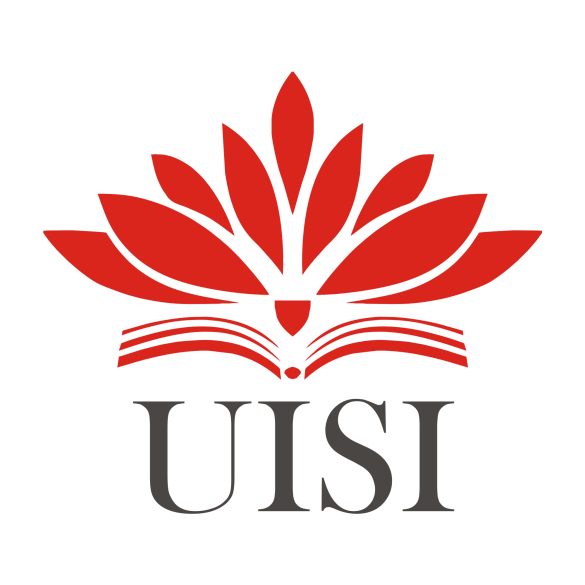 Disusun Oleh :FEBRINA BELLIA						(3021810008)MUHAMMAD ALVIN FIRMAN AGUSTIAN		(3021810018)PROGRAM STUDI SISTEM INFORMASIUNIVERSITAS INTERNASIONAL SEMEN INDONESIAGRESIK2021LAPORAN KERJA PRAKTIKANALISIS TAMPILAN LANDING PAGE E-PRAKERIN PT PETROKIMIA GRESIKDisusun Oleh :FEBRINA BELLIA						(3021810008)MUHAMMAD ALVIN FIRMAN AGUSTIAN		(3021810018)PROGRAM STUDI SISTEM INFORMASIUNIVERSITAS INTERNASIONAL SEMEN INDONESIAGRESIK2021LEMBAR PENGESAHANLAPORAN MAGANGDI PT PETROKIMIA GRESIKDepartemen Pengembangan dan Organisasi(Periode : 1 September 2021 s.d 30 September 2021)Disusun Oleh:FEBRINA BELLIA						(3021810008)MUHAMMAD ALVIN FIRMAN AGUSTIAN		(3021810018)Gresik, 30 September 2021PT PETROKIMIA GRESIKKATA PENGANTARPuji syukur kehadirat Allah Yang Maha Esa karena berkat rahmat dan hidayah-Nya dapat menyelesaikan kegiatan dan menyusun laporan kerja praktik di PT.Petrokimia Gresik. Laporan kerja praktik disusun dalam rangka untuk memenuhi persyaratan mata kuliah kerja praktik Program Studi S1 Sistem Informasi Universitas Internasional Semen Indonesia.  Adapun isi laporan ini berisi tentang kegiatan selama kerja praktik. Melalui kesempatan yang sangat berbahagia ini kami menyampaikan ucapan terima kasih kepada semua pihak yag telah membantu dalam menyelesaikan laporan kerja praktik ini :Allah Yang Maha Esa yang telah memberikan kelancaran dan kemudahan dalam meyusun laporan kerja praktik.Yogantara Setya Dharmawan,   S. Kom., MBusProccessMgt selaku Kepala Prodi Sistem Informasi Universitas Internasional Semen Indonesia Yogantara Setya Dharmawan,   S. Kom., MBusProccessMgt selaku dosen pembimbing kami yang telah memberikan bimbingan dan  panduan untuk kerja praktik. Mohammad Fajar Ruddin selaku pembimbing lapangan dari pihak PT.Petrokimia Gresik dan memberikan arahan dalam mengerjakan kegiatan kerja praktik Seluruh panitia kerja praktik dari pihak PT.PetrokimiaLaporan kerja praktik ini diharapkan dapat memberi manfaat bagi para pembaca dan dapat menjadi referensi bagi pembaca untuk memperoleh ilmu pengetahuan mengenai kerja praktik.Gresik, 21 Oktober 2021PenyusunDAFTAR GAMBARGambar 1 Sejarah Perkembangan Petrokimia	5Gambar 2 Peta Lokasi PT Petrokimia Gresik	6Gambar 3 Struktur Organisasi PT Petrokimia Gresik	7Gambar 4 Produk Pupuk PT Petrokimia Gresik	8Gambar 5 Produk Non Pupuk PT Petrokimia Gresik	10Gambar 6 Struktur Organisasi Pengembangan & Organisasi	13Gambar 7 Beranda Informasi Pengumuman	18Gambar 8 Beranda Informasi Jenis Program	18Gambar 9 Beranda Informasi Benefit	19Gambar 10 Beranda Informasi Tentang Petrokimia	19Gambar 11 Beranda Informasi Alur Pengajuan	20Gambar 12 Beranda Informasi Testimoni	21Gambar 13 Beranda Informasi Jumlah Data Praktik Kerja	21Gambar 14 Beranda Informasi Contact	22Gambar 15  Halaman Registrasi Akun	22Gambar 16 Halaman Login	23Gambar 17 Halaman Beranda  Pengajuan Proposal	24Gambar 18 Halaman Menu Pengajuan Proposal	25Gambar 19 Halaman Menu Aktivitas Prakerin	26Gambar 20 Evaluasi Kekurangan Beranda Pengumuman	28Gambar 21 Evaluasi Kekurangan Sub Menu Data Instansi	28Gambar 22 Evaluasi Kekurangan Sub Menu Data Personil	29Gambar 23 Evaluasi Kekurangan Sub Menu Kelengkapan Data	29Gambar 24 Evaluasi Kekurangan Sub Menu Reschedule	30Gambar 25 Evaluasi Kekurangan Informasi Akun	30Gambar 26 Tampilan Mockup Warning	31Gambar 27 Tampilan Mockup Warning Reschedule	32Gambar 28 Tampilan Mockup Informasi Pengumuman	32DAFTAR TABELTable 1 Jadwal Kerja Praktik	34BAB 1 
PENDAHULUAN Latar BelakangKerja Praktik merupakan suatu program yang dilaksanakan oleh seluruh Universitas sebagai sarana untuk memberikan pengalaman kerja pada mahasiswa yang akan berguna untuk melanjutkan karir dimasa depan. Hal tersebut menjadikan program kerja praktik menjadi penting untuk dilaksanakan agar mahasiswa memiliki gambaran atas situasi yang sebenarnya dalam dunia kerja dan melalui program ini mahasiswa dapat mengembangkan kompetisi attitude, skill dan memberikan solusi yang baik terhadap masalah yang dihadapi.Universitas Internasional Semen Indonesia (UISI) sebagai institusi pendidikan tinggi menyelenggarakan mata kuliah kerja praktik dengan bobot sebanyak 2 (dua) SKS. Pelaksanaan kegiatan kerja praktik, mahasiswa Sistem Informasi Universitas Internasional Semen Indonesia diharapkan dapat menimba ilmu dan melakukan penerapan teori yang diperoleh saat perkuliahan. Dengan terlaksananya kerja praktik diharapkan Universitas Internasional Semen Indonesia Semen Indonesia (UISI) memiliki lulusan yang berkualitas dan berpengalaman dalam menghadapi dunia kerja secara nyata. Teknologi Informasi dan Komunikai (TIK) saat ini memiliki peran yang sangat besar dalam perkembangan bisnis di Indonesia. Dengan penerapan TIK yang baik dan terstruktur pada perusahaan akan berpengaruh pada kehidupan perusahaan dari segi internal dan eksternal. Perusahaan membutuhkan penerapan TIK untuk mengembangkan perusahaan dan menghadapi persaingan bisnis saat ini. Pada dunia kerja khususnya perusahaan kedepannya memerlukan calon tenaga kerja yang terampil, profesional, dan memiliki kontribusi yang tinggi untuk kelangsungan hidup perusahaan. Program Kerja Praktik PT.Petrokimia Gresik diselenggarakan secara daring dikarenakan masih dalam kondisi Pandemi Covid-19. Proses pendaftaran dilakukan secara daring melalui website E-Prakerin. Website E-Prakerin merupakan website resmi dari program kerja praktik PT.Petrokimia Gresik, terdapat berbagai informasi seputar kerja praktik beserta form pendaftaran yang harus diisi bagi calon peserta E-Prakerin secara lengkap dan benar.  Kegiatan kerja praktik secara keseluruhan mulai dari pendaftaran hingga pelaksanaan kerja dan pembagian tugas dari pembimibing lapangan dikerjakan secara online. Sarana yang digunakan dalam pengerjaan tugas yaitu melalui berbagai aplikasi seperti Zoom, Google Meets, dan website resmi Enterprise University. Website Enterprise University merupakan website resmi dari PT.Petrokimia Gresik yang dapat diakses oleh peserta kerja praktik dan panitia, website tersebut berisi informasi, data, course proses bisnis yang berjalan di PT.Petrokimia Gresik. Adapun tugas yang harus dikerjakan seluruh peserta kerja praktik yaitu mempelajari dan megerjakan beberapa course / materi sesuai dengan penempatan  departemen terkait. Tujuan dan Manfaat Umum Meningkatkan kemampuan mahasiswa agar terampil dan menguasai ilmu komunikasi dan bekerja sama dalam tim di dunia kerjaMengembangkan kemampuan mahasiswa ke dalam lingkup dunia kerja, dengan harapan saat mahasiswa lulus dari perguruan tinggi mampu bersaing dengan lulusan dari perguruan tinggi lain.Meningkatkan kemampuan mahasiswa dalam berkerja tim dan berkomunikasi secara baik di dunia kerja.Meningkatkan pengetahuan dan wawasan dalam lingkup dunia kerja.Khusus Untuk memenuhi beban satuan kredit semester (SKS) dari mata kuliah kerja praktik sebagai persyaratan akademik pada Program Studi Sistem Informasi Universitas Internasional Semen Indonesia. Mengetahui struktur organisasi dan proses bisnis di PT.Petrokimia Gresik Mengetahui tugas unit kerja pada Departemen Pengembangan & Organisai di PT.Petrokimia Gresik Manfaat Bagi Perguruan Tinggi Membangun kerja sama antara perguruan tinggi dengan perusahaan, sebagai sarana pengembangkan metode pembelajaran dalam bidang teknologi dan komunikasi dan meningkatkan kualitas mahasiswa agar terampil dalam menghadapi dunia kerja secara nyata melalui program magang.Bagi Perusahaan Membentuk hubungan kerja sama antar perguruan tinggi dengan perusahaan secara baik sehingga perusahaan mengetahui kualitas mahasiswa dari segi pendidikan untuk mendapatkan kontribusi pemikiran dan tenaga kerja yang berkompeten dalam meningkatkan kinerja perusahaan.Bagi Mahasiswa Mahasiswa mendapat pengalaman dan ilmu saat melaksanakan program kerja praktik untuk bekal pada saat di dunia kerja sesugguhnya, Mahasiswa dapat mempelajari dan mendapatkan ilmu seperti teori dan praktik secara lebih mendalam mengenai pengaplikaisian ilmu sistem informasi dalam ruang lingkup perusahaan, mahasiswa mampu mengidentifikasi dan mengatasi permasalahan yang timbul pada lingkungan perusahaan.Metodologi Pengumpulan DataPenelitian Analisa Landing Page Website E-Prakerin menggunakan metodologi pengumpulan data, sebagai berikut :Metode ObservasiPenerapan metode observasi dengan melihat, menganalisa permasalahan, dan mempelajari fitur yang terdapat website. Dengan melakukan proses login dengan akses sebagai peserta. Metode Deskripsi Penggunaan metode deskripsi pada penilitian ini, dengan memberikan penjelasan pada setiap tampilan sistem yang terdapat pada landing page E-PrakerinWaktu dan Tempat Pelaksanaan MagangLokasi	: PT.Petrokimia Gresik, Jl.Jenderal Ahmad Yani, Ngipik, Karangpoh, Kec. Gresik, Kabupaten Gresik, Jawa Timur 61118Waktu	: 1 September – 30 September 2021 Nama Unit Kerja Tempat Pelaksanaan MagangPenempatan Kerja Praktik pada Departemen Pengembangan dan Organisasi BAB II 
PROFIL PT PETROKIMIA GRESIKSejarah dan Perkembangan PT Petrokimia Gresik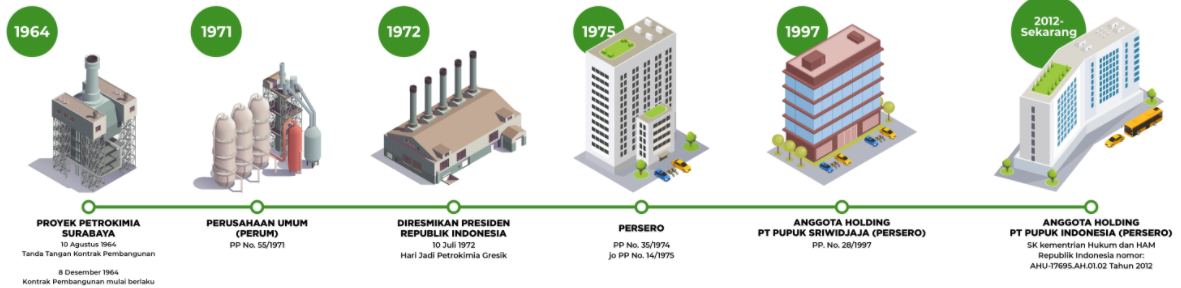 PT Petrokimia Gresik merupakan pabrik pupuk terlengkap di Indonesia, yang pada awal berdirinya disebut Proyek Petrokimia Surabaya. Kontrak pembangunannya ditandatangani pada tanggal 10 Agustus 1964, dan mulai berlaku pada tanggal 8 Desember 1964. Proyek ini diresmikan oleh Presiden Republik Indonesia, HM. Soeharto pada tanggal 10 Juli 1972, yang kemudian tanggal tersebut ditetapkan sebagai hari jadi PT Petrokimia Gresik. PT Petrokimia Gresik saat ini menempati areal lebih dari 450 hektar di Kabupaten Gresik, Jawa Timur. Total produksi saat ini mencapai 8,9 juta ton/tahun, terdiri dari produk pupuk sebesar 5 (lima) juta ton/tahun, dan produk non pupuk sebanyak 3,9 juta ton/tahun. Anak Perusahaan PT Pupuk Indonesia (Persero) ini bertransformasi menuju perusahaan Solusi Agroindustri untuk mendukung tercapainya program Ketahanan Pangan Nasional, dan kemajuan dunia pertanian.Struktur Pemegang Saham PT Petrokimia Gresik adalah PT Pupuk Indonesia (Persero) yang memiliki 2.393.033 lembar saham atau senilai Rp2.393.033.000.000 (99,9975%) dan Yayasan Petrokimia Gresik yang memiliki 60 lembar saham atau senilai Rp60.000.000 (0,0025%). Jumlah karyawan PT Petrokimia Gresik per 30 Juli 2021 sebanyak 2.123 orang.Visi dan Misi PT Petrokimia Gresik  VisiMenjadi produsen pupuk dan produk kimia lainnya yang berdaya saing tinggi dan produknya paling diminati konsumen MisiMendukung penyediaan pupuk nasional untuk tercapainya program swasembada pangan;Meningkatkan hasil usaha untuk menunjang kelancaran kegiatan operasional dan pengembangan usaha Perusahaan;Mengembangkan potensi usaha untuk mendukung industri kimia nasional dan berperan aktif dalam community development.Lokasi PT Petrokimia Gresik Jl.Jenderal Ahmad Yani, Ngipik, Karangpoh, Kec. Gresik, Kabupaten Gresik, Jawa Timur 61118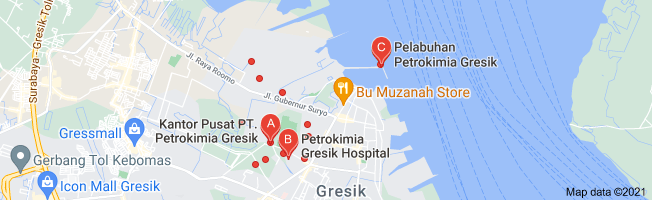 Struktur Organisasi  PT Petrokimia Gresik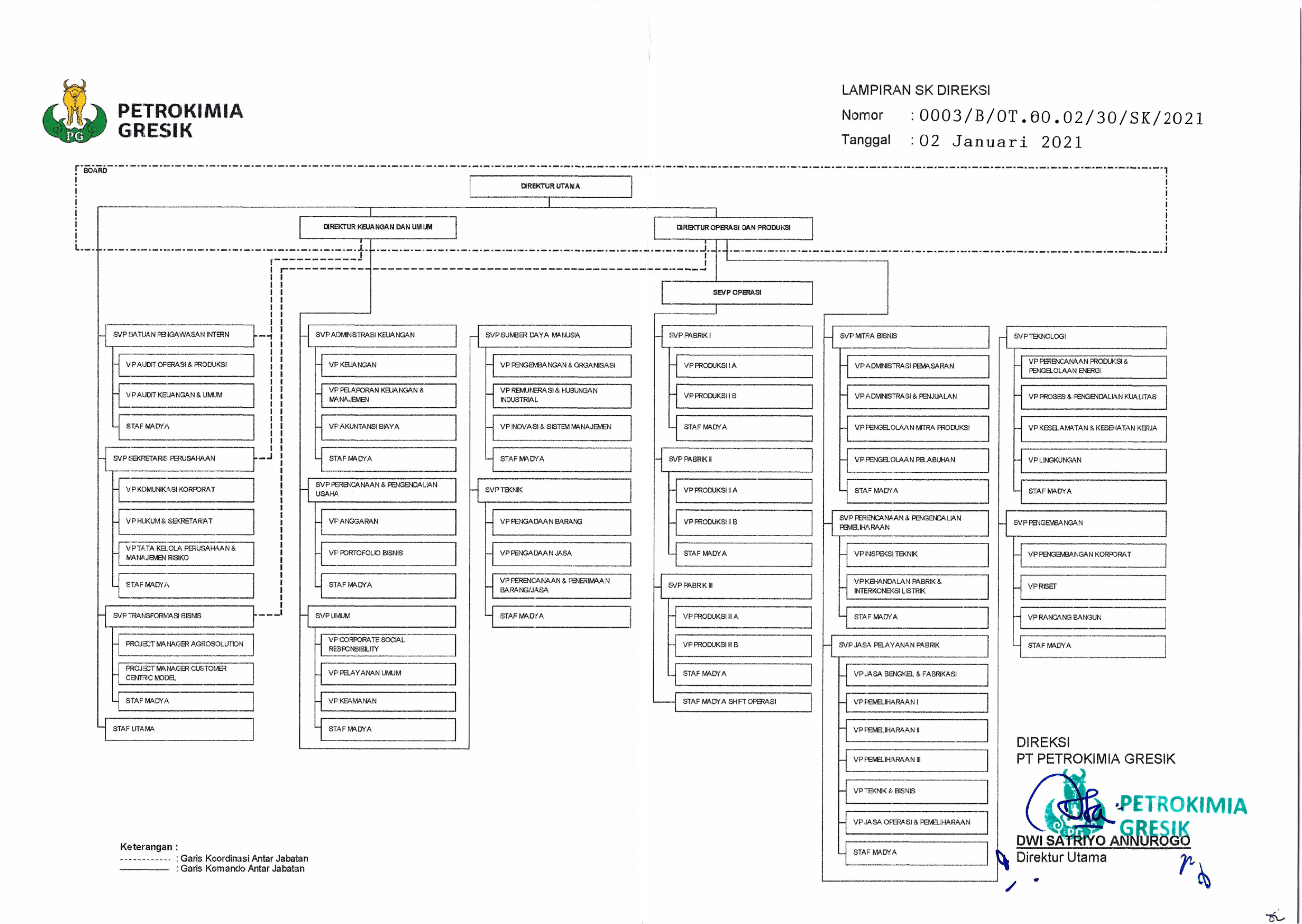 ProdukProduk Pupuk 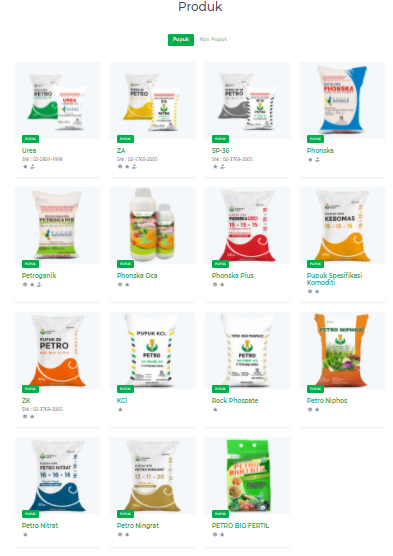 Urea : Membuat bagian tanaman lebih hijau dan segar, Mempercepat pertumbuhan, Menambah kandungan protein hasil panenZA : Pupuk ZA Amonium Sulfat meningkatkan produksi hasil tebu dan hablur gula (rendeman), dan tanaman hijau lebih segarSP-36 : Memacu pertumbuhan akar dan sistim perakaran yang baik, Memacu pembentukan bunga dan masaknya buah/biji, Mempercepat panen, Memperbesar prosentase terbentuknya bunga menjadi buah/biji, Menambah daya tahan tanaman terhadap gangguan hama, penyakit dan kekeringanPhonska : Pupuk Majemuk lengkap dan bermutuPetroganik : Pupuk Petroganik diperkaya dengan Asam Humat, ZPT, dan unsur mikro. Bebas Biji Gulma dan Bakteri PatogenPhonska Oca : Pupuk Organik Cair Diperkaya MikrobaPhonska Plus : Pupuk majemuk NPK yang diperkaya dengan unsur Sulfur & Zink. Dapat meningkatkan efisiensi & efektifitas penggunaan pupuk sehingga jumlah & mutu hasil panen pun mengalami peningkatan.Pupuk Spesifikasi  Komoditi : Mampu meningkatkan efisiensi dan efektivitas penggunaan pupuk ZK : Pupuk Kalium Sulfat yang memiliki keunggulan sumber unsur kalium (K) dan belerang (S) dengan kadar tinggi. Aman digunakan untuk semua jenis tanamanKCL : Membuat tanaman lebih tegak dan kokoh, Meningkatkan daya tahan tanaman terhadap serangan hama, penyakit, dan kekeringan, Meningkatkan pembentukan gula dan pati, Meningkatkan ketahanan hasil panen selama pengangkutan dan penyimpananRock Phospate : Memacu pertumbuhan akar dan pembentukan perakaran yang baik, Mempercepat pembentukan bunga serta masaknya buah dan biji, Meningkatkan komponen hasil panen tanaman biji-bijianPetro Niphos : Pupuk untuk fase vegetatif tanaman dan sayuran daunPetro Nitrat : Mengandung Nitrogen bentuk Nitrat, Unsur hara tersedia bagi tanaman, Kandungan Hara NPK SeimbangPetro Ningrat : Meningkatkan Kualitas Daun Tembakau.Petro Bio Fertil : Pupuk hayati (biofertilizer) yang dapat meningkatkan kesuburan biologis tanah, sesuai untuk semua jenis tanah dan tanaman, ramah lingkungan & tidak berbahaya bagi tanaman.Produk  Non Pupuk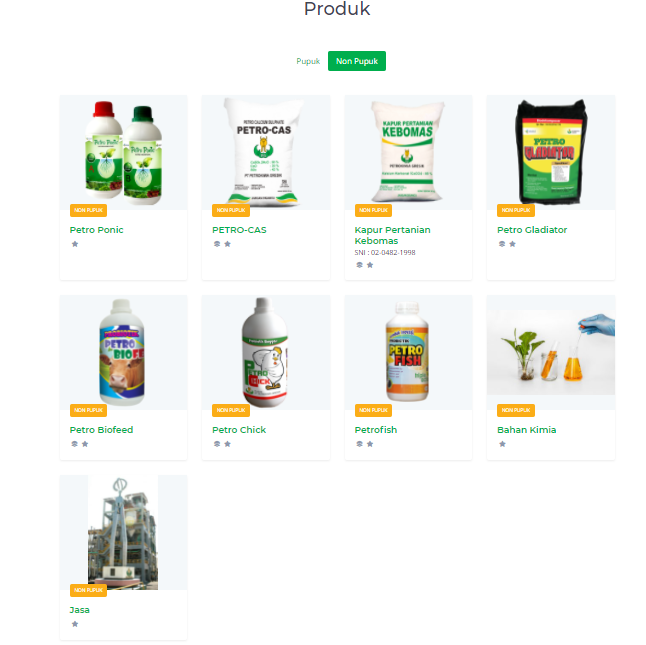 Petro Ponic : Nutrisi lengkap hidroponik yang mengandung unsur hara makro, dan unsur hara mikro lengkap yang cocok untuk tanaman sayuran daun.Petro – Cas : Dapat memperbaiki sifat fisik dan kimia tanah serta meningkatkan produktifitas tanamanKapur Pertanian Kebomas : Memperbaiki sifat fisik, kimia, dan biologi tanah pertanian dan tambakPetro Gladiator : Mempercepat proses dekomposisi dan meningkatkan kandungan hara bahan organikPetro Bio Feed :  Probiotik (suplemen yang berisi mikroba bermanfaat) yang dapat menambah bobot dan meningkatkan kesehatan ruminansia (sapi, domba, kambing, babi, kerbau, dan lain-lain)Petro Chick : Probiotik unggas yang berbentuk cair, mudah diserap dalam pencernaan unggas. Meningkatkan kekebalan unggas dari serangan penyakit, menambah nafsu makan dan bobot badanPetri Fish : Probiotik Petrofish menumbuhkan pakan alami dan mengandung mikroba yang menguntungkanBahan Kimia : Terdiri dari (Asam Nitrat, Amonium Nitrat, Soda Ash, Amonium Chlorida, dllJasa : Produk Jasa Engineering, Produk Jasa Keahlian, Produk Jasa Diklat, Produk Jasa Laboratorium dan Kalibrasi, Produk Jasa Pelabuhan, Produk Utilitas Air Demin, Sewa Tanah dan BangunanAnak Perusahaan PT. Petrokimia Gresik Anak Perusahaan Penghasil PupukPT.Petrosida Gresik Saham : 99,99% Bisnis Utama : Formulator pestisida dan perdagangan pupuk PT. Petrokimia Kayaku Saham : 60,00% Bisnis Utama : Formulator Pestisida dan Produk Bio Anak Perusahaan bukan Penghasil PupukPT. Petro Jordan Abadi Saham : 50,00%Bisnis Utama : Produsen Asam FosfatPT. Kawasan Industri Gresik Saham : 35,00% Bisnis Utama : Pengelolaan kawasan industri PT Pupuk Indonesia Energi Saham : 10,00%Bisnis Utama : Industri, pembangunan, perdagangan, dan jasa energi PT. Petrocentral Saham : 9,80% Bisnis Utama : Produsen Sodium Tri Poll Phosphate (STTP)PT. Petronika Saham : 20,00% Bisnis Utama : Produsen Dioctyl Pthalate (DOP)PT.Pupuk Indonesia Pangan Saham : 10,00%Bisnis Utama : Perindustrian & perdaganagn di bidang pertanian Asean Potash Chaiyaphum Saham : 1,48%Bisnis Utama : Produsen Pythalic Anhydride (PA)BAB III 
TINJAUAN PUSTAKAPrakerin Prakerin ( Praktek Kerja Industri ) adalah suatu kegiatan pembelajaran dan pelatihan yang dilaksanakan pada dunia industri atau dunia kerja dengan menerapkan keilmuan atau kompetensi yang di dapatkan selama menjalani masa pendidikan dan  bagi peserta prakerin diharapkan dapat memahami sistem kerja yang profesional di industri yang sebenarnya.E-PrakerinE-Prakerin Petrokimia Gresik adalah Sistem Informasi Pendaftaran, Pengelolaan Praktek Kerja Industri dan Penelitian PT.Petrokimia Gresik.   E-Prakerin dapat diakses dengan menggunakan handphone / laptop dengan menggunakan mesin pencarian online ( Chrome, Mozilla Firefox, Microsoft Edge, etc ). Website Prakerin berisi informasi terkait praktek kerja yang dibuka oleh PT. Petrokimia Gresik. Landing PageLanding Page adalah bagian dari website berupa halaman yang dirancang khusus untuk mengarahkan user ke arah yang dinginkan secara spesifik, dengan penggunaan tombol call-to-action (CTA) pada landing page sehingga dapat terhubung langsung dengan halaman registrasi. WebsiteWebsite adalah salah satu perangkat lunak berisi kumpulan halaman web yang saling berhubungan dengan menyajikan informasi  berupa data teks, gambar, animasi, audio, video dan dapat diakses melalui browser yang terhubung pada jaringan internet.BAB IV
PEMBAHASANStruktur Organisasi Unit Kerja	Penempatan Kerja Praktik PT.Petrokimia Gresik pada Departement Pengembangan & Organisasi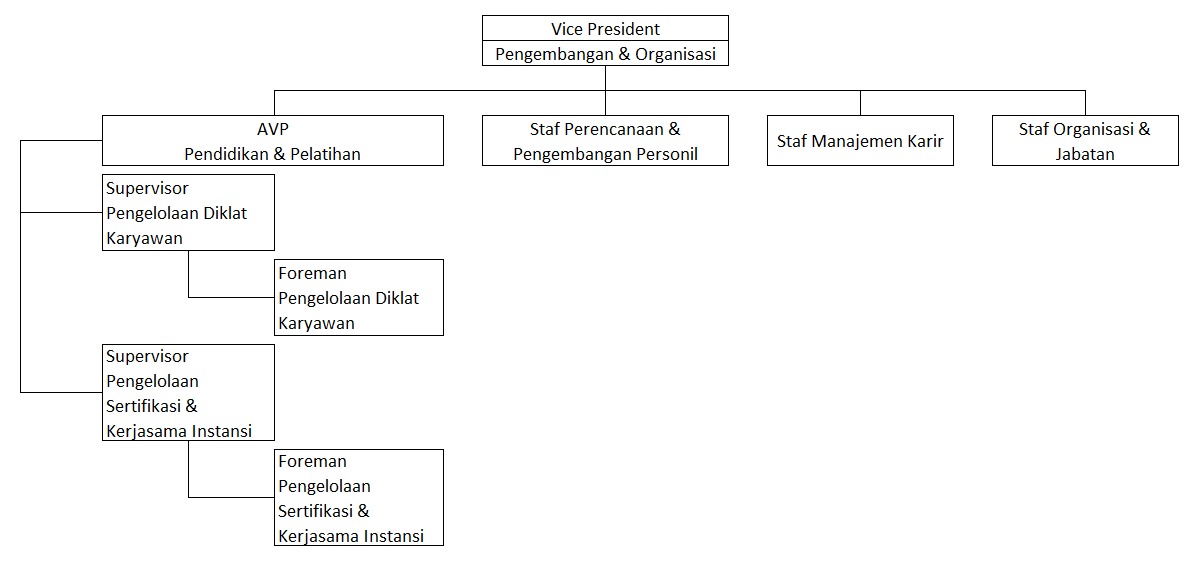  Tugas Unit KerjaAdapun Tugas Departemen Pengembangan & Organisasi, sebagai berikut :Vice President Pengembangan & OrganisasiAVPPendidikan & PelatihanStaff Perencanaan & Pengembangan PersonilStaff Manajemen KarirStaff Organisasi & Jabatan Supervisor Pengelolaan Diklat Karyawan Foreman Pengelolaan Diklat Karyawan Supervisor Pengelolaan Sertfikasi & Kerjsama Instansi Foreman Pengelolaan Sertfikasi & Kerjsama Instansi Penjelasan Singkat Tugas Unit KerjaUnit Kerja Perencanaan dan Pengembangan Personil Merencanakan target Kerja dan Anggaran di lingkup Staf Pengembangan Personil dalam rangka mendukung pencapaian Key Performance Indicator (KPI)/ Sasaran Kerja Individu (SKI).Merencanakan dan melaksanakan pelatihan dan sehingga sertifikasi /resertifikasi asesor kompetensi dididapatkan asesor yang tersertifikasi. dan mengevaluasi programMengelola program talent management memetakan dalam dan masa depan perusahaan mengembangkan karyawan yang memilki potensi dan kinerja yang tinggi sehingga dapat menjadi calon pemimpinMeninjau draft Uraian Peker jaan Grade IV ke bawah di lingkup Staf Pengembangan Personilsesuai dengan struktur organisasi dan proses bisnis yang berlaku. Menetapkanlaporan secara berkala maupun insidentil atas pelaksanaan Rencana Kerja di lingkup Staf Pengembangan Personilkepada pihak yang berkepentingan.Unit Kerja Manajemen KarirMerencanakan target Kerja dan Anggaran di lingkup Staf Pengelolaan Karir dalam rangka mendukung pencapaian Key Performance Indicator (KPI)Melaksanakan Program rekrutmen karyawan baru perusahaan sesuai dengan kebutuhan yang tercantum pada Man Power PlanningMenyusun perjanjian kerja kepada calon karyawan sesuai dengan kebijakan perusahaan Meninjau draft Uraian Pekerjaan Grade IV ke bawah di lingkup Staf pengelolaan karir sesuai dengan struktur organisasi dan proses bisnis yang berlakuMeninjau draft petunjuk pelaksanaan kerja dan meninjau intruksi kerja sebagai acuan pelaksanaan kerja di lingkup Staf Pengelolaan KarirUnit Kerja DiklatMerencanakan target kerja dan anggaran di lingkup bagian Pendidikan & pelatihan dalam rangka mendukung pencapaian Key Performance Indicator (KPI)Mengevaluasi penyusunan usulan topik, materi pelatihan, kurikulum dan silabusMengelolaan system informasi Pendidikan dan pelatihan karyawan sebagai alat untuk mendukung aktifitas Pendidikan dan pelatihan yang efektif dan reliableMemastikan pengelolaan perpustakaan sebagai bagian dari Knowledge Management PerusahaanMeninjau draft uraian pekerjaan Grade IV ke bawah di lingkup bagian Pendidikan dan pelatihan sesuai dengan struktur organisasi dan proses bisnis yang berlakuUnit Kerja Organisasi dan JabatanMenyusun Desain Struktur OrganisasiMenyusun Uraian Pekerjaan dan Evaluasi JabatanMenyusun Manpower Planning PerusahaanJudul Tugas KhususPenelitian Analisis Tampilan Landing Page Website E-Prakerin PT Petrokimia Gresik. 	Tujuan Penelitian	Penelitian Analisa Landing Page Webiste E-Prakerin PT Petrokimia Gresik bertujuan untuk menganalisis evaluasi kekurangan pada tampilan dan fitur website E-Prakerin. Dengan mengevaluasi kekurangan sehingga dapat menjadi masukan bagi developer pengembang website E-Prakerin untuk melakukan perbaikan dan mengembangkan fitur pada website. Metodologi Penelitian Metodologi yang digunakan dalam penelitian ini yaitu :Metode ObservasiPenerapan metode observasi dengan melihat, menganalisa permasalahan, dan mempelajari fitur yang terdapat website. Dengan melakukan proses login dengan akses sebagai peserta.Alat dan Bahan Analisa Landing Page Website E-Prakerin merupakan mengetahui evaluasi kekurangan tampilan dan fitur menu dalam pengembangan website, sebagai berikut :Software Web Browser Web browser yang digunakan adalah Chrome untuk mengakses dan menganalisa permasalahan yang terdapat pada website E-PrakerinPhotoshopPengunaan Photoshop untuk membuat tampilan mockup dari website sesuai permasalahan yang terjadi pada tampilan dan fitur menu website E-Prakerin. Hardware Laptop Intel 5 core processor 3337UProcessor 1.80GHzMemory 4.00 GB Hasil & PembahasanTampilan Website E-PrakerinBeranda Website Informasi Pengumuman  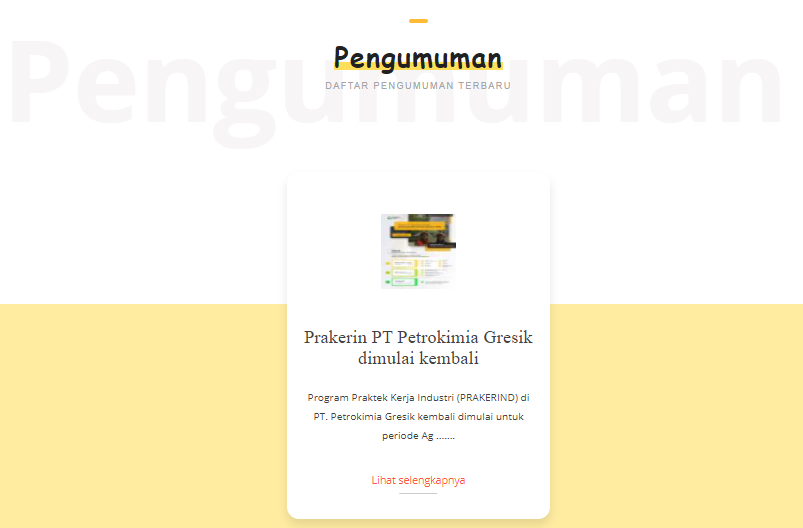 Berisi informasi waktu pelaksanaan (update timeline ) dibuka pendaftaran praktek kerja di PT.Petrokimia.Informasi Jenis Program 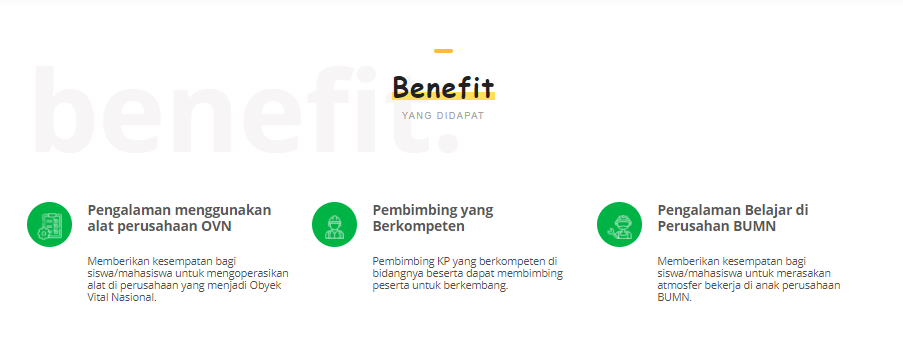 Terdapat 3 Jenis Program yang dibuka dapat diikuti oleh peserta, yaitu :Kerja Praktik Pelajar SMA-Sederajat Kerja Praktik Pelajar Perguruan Tinggi (Mahasiswa)Penelitian Pelajar Perguruan Tinggi Informasi Benefit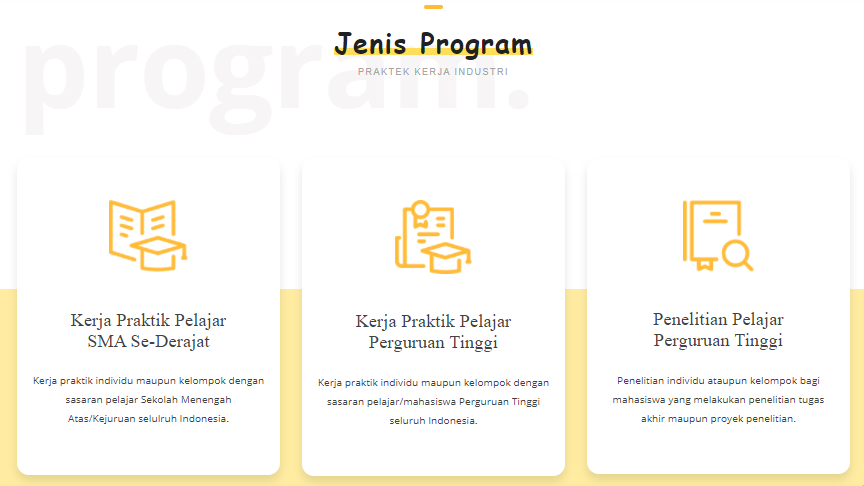 Berisi Informasi benefit yang didapatkan bagi peserta yang mendaftar dan mengikuti kegiatan Praktek kerja di PT. Petrokimia Gresik. Informasi Tentang Petrokimia Gresik 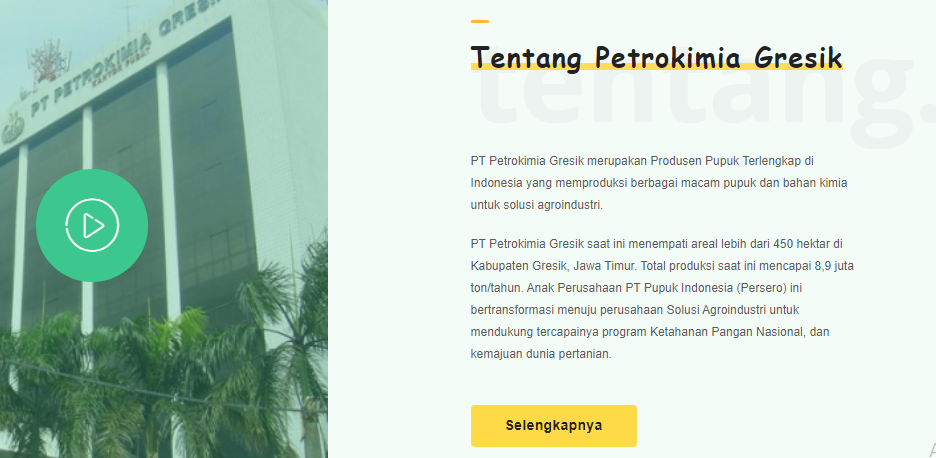 Berisi Informasi terkait perusahaan seperti sejarah, informasi umum, visi & misi, dan Struktur Organisasi yang ada di PT.Petrokimia Gresik. Halaman ini memiliki icon yang dapat di klik kemudian langsung mengarahkan user pada website resmi PT.Petrokimia Gresik. Informasi Alur Pengajuan 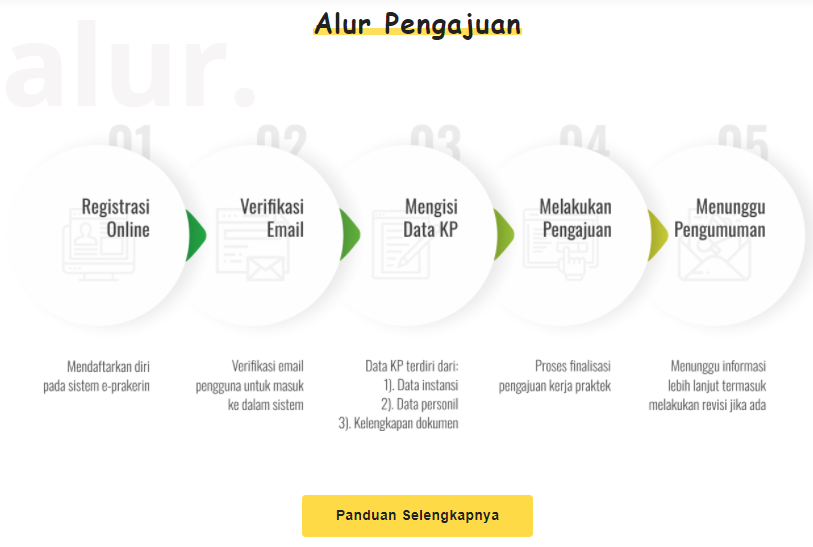 Berisi informasi bagaimana cara mengajukan praktek kerja di PT.Petrokimia Gresik. Peserta yang akan mengajukan proposal untuk melakukan praktek kerja dapat diakses melalui website : http://prakerin.petrokimia-gresik.com/  Alur Pengajuan : Registrasi OnlineVerifikasi Email Mengisi Data KPMelakukan Pengajuan Menunggu Pengumuman Pada Halaman ini terdapat Icon “Panduan Selengkapnya” sehingga peserta dapat diarahakan pada halaman buku panduan secara lengkap. Informasi Testimoni 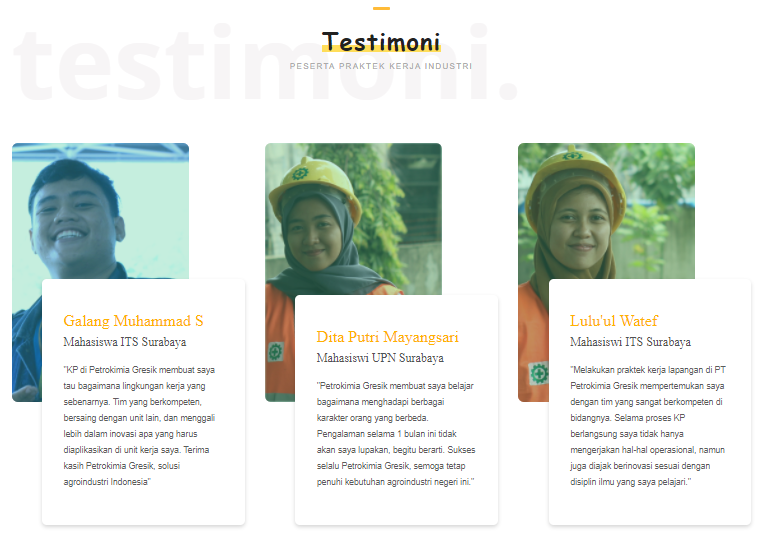 Berisi Informasi testimoni dari peserta praktek kerja yang telah melaksanakan kegiatan. Testimoni berupa ungkapan singkat tentang pengalaman selama melaksanakan kegiatan praktek kerja di PT.Petrokimia Gresik. Informasi Jumlah Data Praktek Kerja 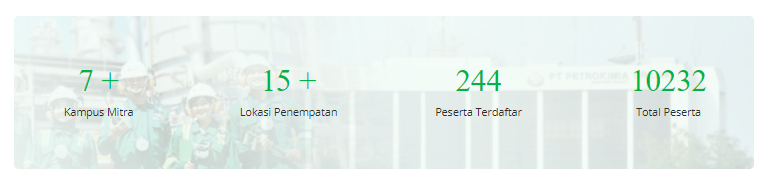 Berisi Informasi jumlah data seperti jumlah kampus mitra, lokasi penempatan, peserta terdaftar, dan total peserta. Sebagai infomasi tambahan bagi calon peserta prakerin. Informasi Contact Berisi Informasi terkait kontak yang dapat dihubungi oleh calon peserta, kontak yang tercantum pada website dibawah tanggung jawab Unit Pengembangan & Organisasi PT. Petrokimia Gresik. 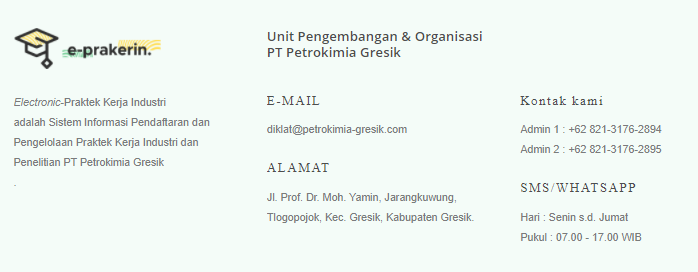 Fitur Halaman BerandaTampilan Registrasi Akun 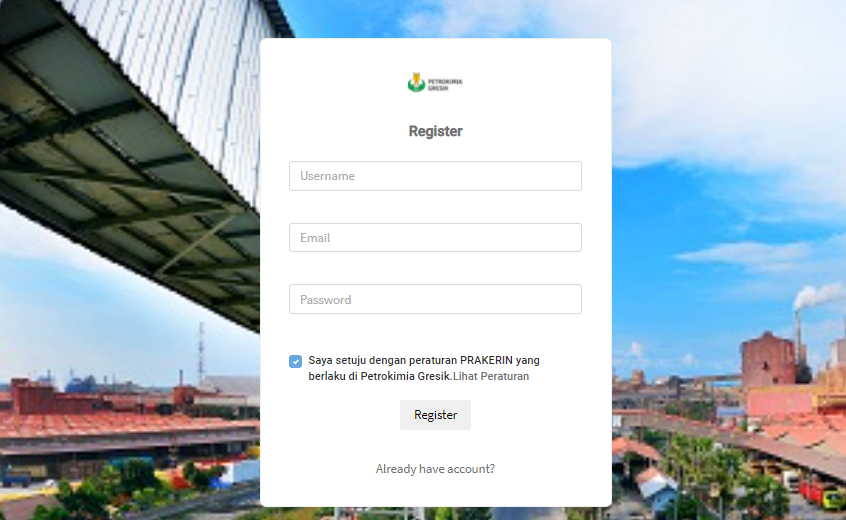 Halaman Register untuk melakukan proses membuat akun pagi calon peserta. Calon peserta melakukan input Username, Email, dan Password dengan benar, setelah mengisi data klik icon “Register” Peserta akan mendapat verifikasi melalui email. Tampilan Login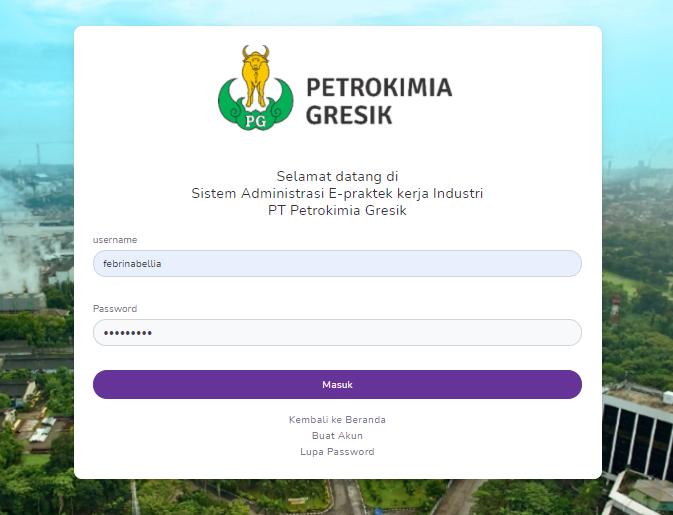 Calon Peserta yang sudah melakukan register akun dapat melakukan login dengan menginputkan username dan password. Klik icon “ Login” untuk dapat membuka halaman pendaftaran. Pada halaman login dilengkapi fitur lupa password untuk membantu calon peserta jika lupa password yang telah dibuat. Tampilan Halaman Pengajuan Kerja Praktik Halaman Pengajuan Kerja Praktik terdapat 3 menu, sebagai berikut :Beranda Pengajuan Proposal  : Pada menu Pengajuan Proposal terdapat data yang harus diisi oleh calon peserta seperti Data Instansi, Data Personil, Data Kelengkapan Dokumen dan Pengajuan, Resmu Pengajuan, dan Reschedule. Aktivitas Prakerin : Pada menu Aktivitas Prakerin terdapat Perpanjangan Prakerin, Uplad Laporan, Cetak Sertifikat,Databese Laporan Prakerin. Menu ini akan muncul ketika peserta dinyatakan diterima kerja pratik di PT Petrokimia Gresik.Fitur Menu Halaman Pengajuan Kerja PraktikMenu Beranda 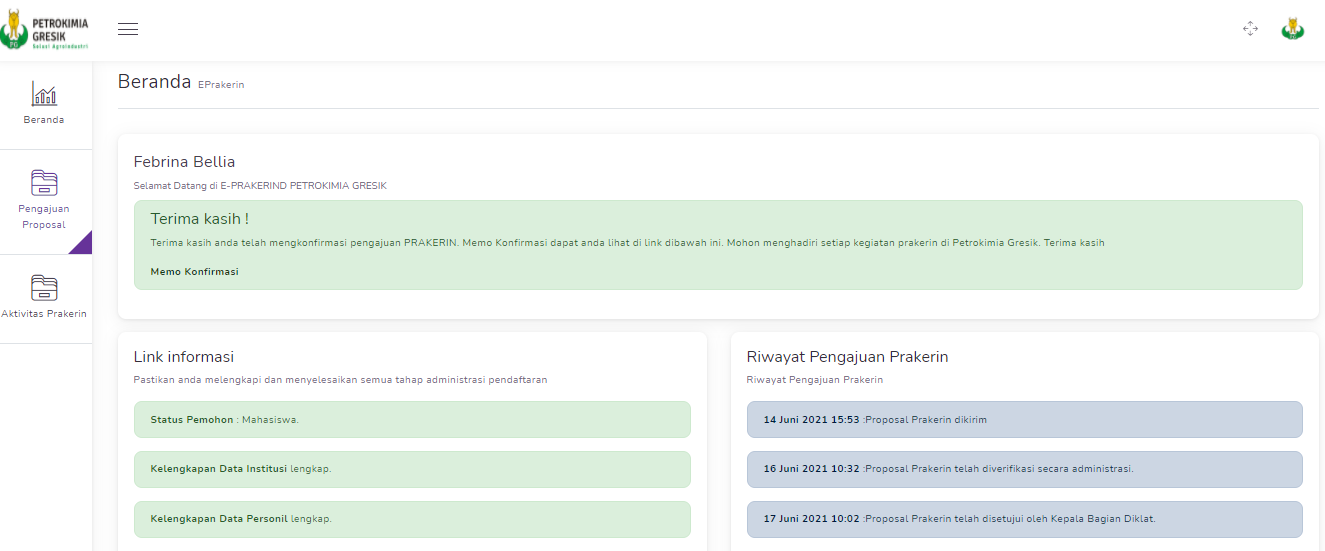 Halaman Dasboard ini  berisi update status dari pengajuan kerja praktik oleh peserta. Menampilkan Informasi sebagai berikut :Link Informasi Peserta : Memberikan informasi terkait status dan kelengkapan data Riwayat Pengajuan Prakerin : Memberikan informasi update tahapan pengajuan proposal Memo Konfirmai : Memberikan informasi terkait surat pengumuman bahwa peserta dinyatakan diterima kerja praktik di PT Petrokimia GresikMenu Pengajuan Proposal 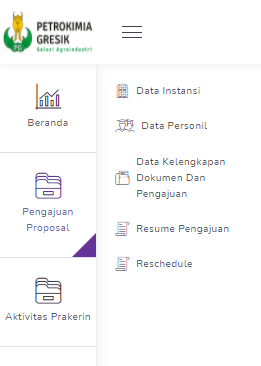 Berikut Persyaratan dokumen yang harus dilengkapi oleh peserta prakerin sebelum melakukan pengajuan proposal : Data Instansi  Menampilkan form data instasi yang harus diisi oleh peserta prakerin Data Personil Menampilkan form data lengkap ketua kelomok dan anggota kelompok yang harus diisi oleh peserta prakerin.Data Kelengkapan Dokumen dan PengajuanMenampilkan form kelengkapan dokumen dan pengajuan, seperti surat pengantar kampus, proposal dan uraian singkat berupa topik pada proposal yang akan diajukan.Resume PengajuanMenampilka keseluruhan data & informasi secara lengkap sesuai yang diinputkan peserta prakerin. Data yang ditampilkan meliputi nomor registrasi peserta, status pengajuan, dkumen dan timeline kerja praktik, informasi instansi, dan informasi detail data kelompok.RescheduleBerisi form pengajuan reschedule timeline pelaksanaan kerja praktik Menu Aktivitas Prakerin Menu ini akan muncul ketika peserta telah dinyatakan diterima untuk melaksanakan kegiatan praktik kerja di PT Petrokimia Gresik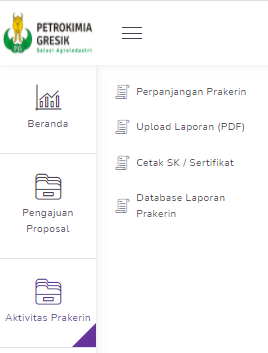 Perpanjangan PrakerinTampilan berupa foam yang harus diisi oleh peserta prakerin dengan melengkapi alasan perpanjangan terdapat icon “ajukan perpanjangan prakerin” ketika icon ini di klik akan otomatis masuk pada sistem bahwa peserta berhasil mengajukan perpanjangan prakerinUpload File PrakerinMenampilkan form yang harus diisi oleh peserta prakerin meliputi judul abstrak personil jenis dokumen dan file dari laporan yang telah dibuat terdapat icon “tambah” untuk melakukan upload laporan secara otomatis akan masuk pada sistem database website Cetak SK / SertifikatMenampilkan surat keterangan bagi peserta yang telah menyelesaikan kerja praktik dengan kelengkapan menyelesaikan tugas dan mengumpulkan laporan Database Laporan PrakerinMenampilkan tabel berisi Kumpulan data dari peserta prakerin yang telah melakukan pengumpulan laporan prakerin dengan keterangan tipe dokumen nama personil status file type judul laporan abstrak dan ID pengajuanEvaluasi KekuranganTampilan website prakerin secara keseluruan cukup lengkap,  mulai dari informasi perusahaan informasi tata cara pengajuan dan proses pengajuan yang mudah dipahami bagi peserta prakerin serta dari segi user interface website cukup simple dan mudah dipahami bagi calon prakerin. Berdasarkan analisa yang kami susun ada beberapa hal yang perlu diperbaiki atau kekurangan yang dimiliki website e-prakerin yaitu, Informasi pengumuman pada halaman beranda ketika di klik “Selengkapnya” halaman yang ditampilkan hanya  berupa penulisan label tanpa ada informasi apa pun. 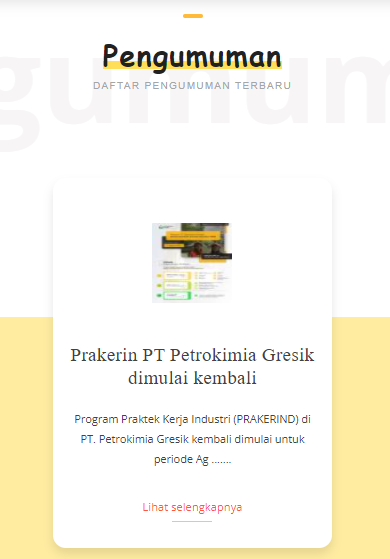 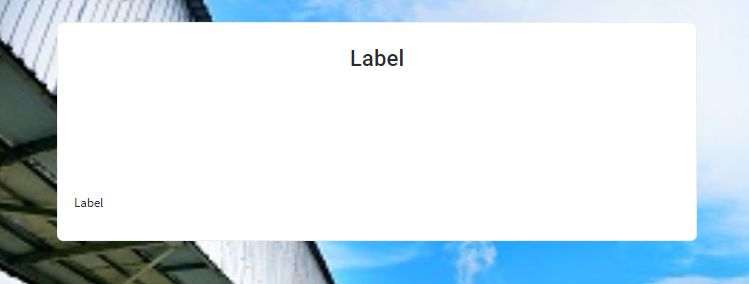 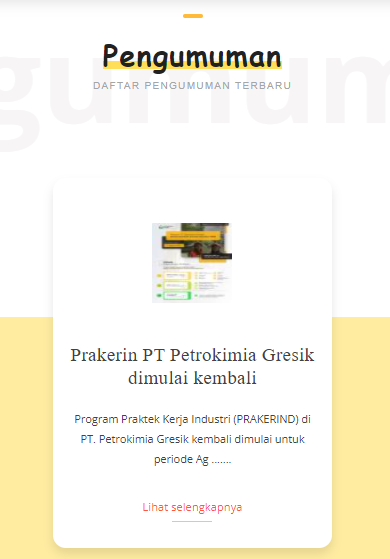 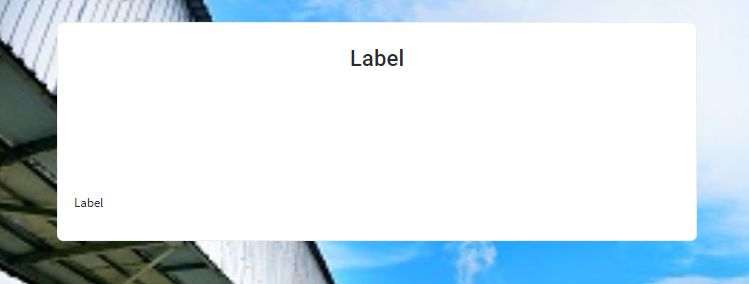 Menu pengajuan proposal dengan sub menu mengalami Error saat menampilkan data yang telah diinputkan dan diverifikasi sehingga peserta tidak dapat melihat data yang telah diinputkan. Data instansi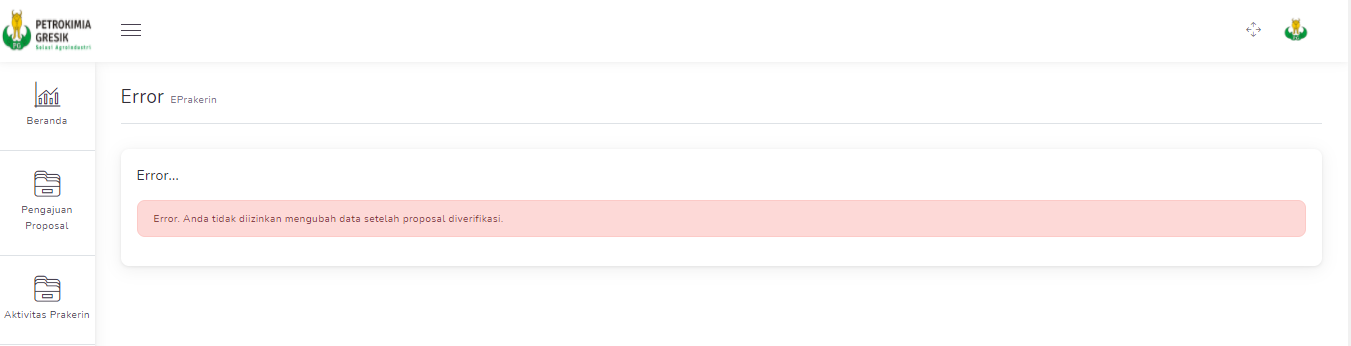 Pendapat : Menurut kami, Tampilan warning dibuat lebih menarik dengan menggunakan kotak dibagian tengah halaman dengan disertai tulisan” Anda yang telah melakukan konfirmasi & tidak dapat mengubah data “Data personil Pendapat : Menurut kami, Tampilan warning dibuat lebih menarik dengan menggunakan kotak dibagian tengah halaman dengan disertai tulisan” Peserta yang telah melakukan konfirmasi & tidak dapat mengubah data “ Data kelengkapan dokumen dan pengajuanPendapat : Menurut kami, Tampilan warning dibuat lebih menarik dengan menggunakan kotak dibagian tengah halaman dengan disertai tulisan” Peserta yang telah melakukan konfirmasi & tidak dapat mengubah data “ Reschedule 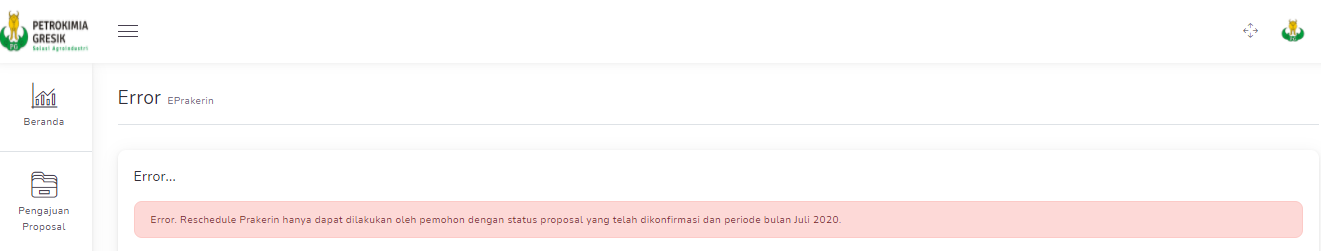 Pendapat : Menurut kami, Tampilan warning dibuat lebih menarik dengan menggunakan kotak dibagian tengah halaman dengan disertai tulisan “ Data telah terverifikasi dan dikonfirmasi. Anda tidak dapat mengubah data dan tidak dapat mengajukan proses reschedule " Informasi akun pada billing Story tidak dapat di klik dan belum memiliki halaman yang berisi informasi.  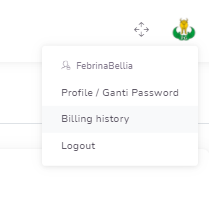 Tampilan Mockup berdasarkan Evaluasi KekuranganBerikut tampilan Mockup yang dapat ditampilkan pada sub menu Data Instansi, Data Personil, Data Kelengkapan Dokumen dan Pengajuan, Resume Pengajuan. Tampilan sebelumnya menampilkan warning berupa error. 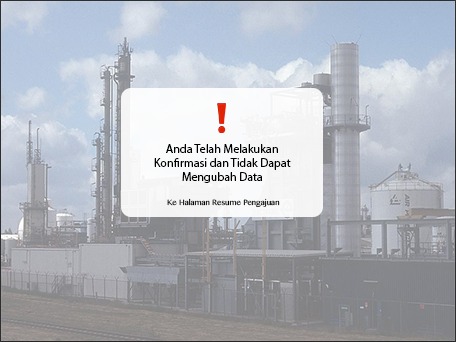 Penjelasan : Tampilan mockup di buat untuk pemberitahuan dan peserta diarahkan ke halaman resume pengajuan, sehingga peserta dapat melihat keseluruhan data yang telah diinputkan.Berikut Tampilan Mockup yang dapat ditampilkan pada sub menu “Reschedule” Tampilan sebelumnya menampilkan warning berupa error. 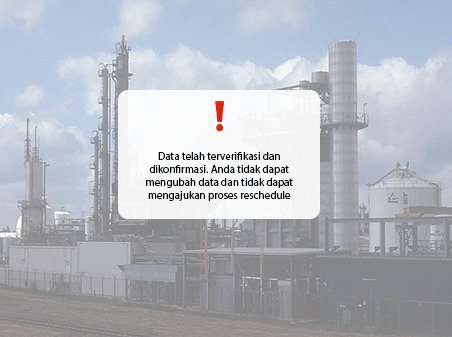 Gambar 27 Tampilan Mockup Warning ReschedulePenjelasan : Tampilan mockup dibuat untuk memberikan pemberitahuan bahwa peserta tidak dapat mengajukan reschedule karena belum memenuhi syarat setelah melakukan konfirmasi.Berikut Tampilan Mockup yang dapat ditampilkan pada informasi pengumuman beranda website E-Prakerin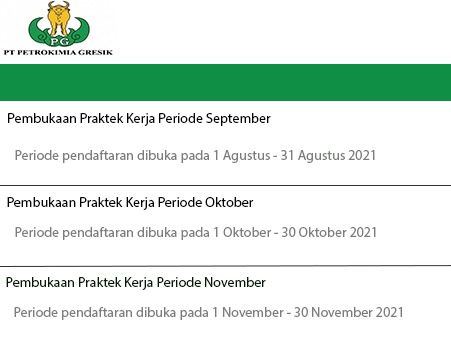 Penjelasan : Tampilan Mockup dibuat untuk menampilkan informasi singkat pada pengumuman Kesimpulan PenelitianAnalisis Tampilan Landing Page adalah  melakukan observasi dan evaluasi landing page E-Prakerin dari segi tampilan dan fungsi yang berjalan pada Website tersebut. Berdasarkan hasil penelitian diatas dapat disimpulkan bahwa dari analisa yang kami lakukan yaitu secara garis besar website E-Prakerin memiliki user interface yang baik dan mudah dipahami kelengkapan informasi yang dibutuhkan dalam peserta dan kemudahan dalam mengakses website dari segi kekurangan yang dimiliki hanya diperlukan sedikit perbaikan untuk melengkapi halaman-halaman yang masih kosong. Kegiatan Kerja PraktikKegiatan Kerja Praktik selama 1 bulan secara online, terhitung tanggal 1 September – 30 September 2021. Kami ditempatkan pada Departemen Pengembangan & Organisasi. Adapun tugas dan kegiatan yang kami laksanakan yaitu :Mengikuti serangkaian kegiatan Webinar yang diadakan setiap minggu, tema yang diusung seputar pengembangan soft skill dan hard skills dalam lingkungan dunia kerja.Mengerjakan course / materi dari website Enterprise University, adapun materi yang diberikan sebagai berikut :K3 pada pekerjaan panas Gizi di tempat kerjaTraining Need AnalysisEvaluasi Pelatihan Pengenalan Proses Produksi Pupuk NPKProses Produksi ZK Membuat laporan analisa landing page fitur menu di E-Prakerin perspektif peserta Membuat video panduan interaktif E-Prakerin perspektif peserta Ikut serta mendukung program kerja dari Departemen Pengembangan & Organisasi dengan membuat video tutorial panduan mendaftar prakerin 4.6	 Jadwal Kerja PraktikPelaksanaan Kegiatan Kerja Praktik selama 1 bulan, adapun uraian kegiatan sebagai berikut :Table 1 Jadwal Kerja PraktikBAB V 
PENUTUP5.1	Kesimpulan	Program kerja praktik di PT.Petrokimia Gresik dengan penempatan unit kerja Pengembangan & Organisasi. Dari pelaksanaan kerja praktik selama 1 bulan di PT.Petrokimia Gresik secara daring dapat disimpulkan bahwa dari hasil keseluruhan kegiatan dan penelitian, mengerjakan tugas khusus dari pembimbing lapangan yaitu mengerjakan course pada website Enterprise University sesuai bidang program studi dan penempatan unit kerja, seperti K3 pada pekerjaan panas , Gizi di tempat kerja, Training Need Analysis, Evaluasi Pelatihan, Pengenalan Proses Produksi Pupuk NPK, dan Proses Produksi ZK. Lanjutan dari tugas pengerjaan course adalah mengikuti serangkaian acara webinar sebagai ilmu pengetahuan tentang dunia kerja. Tugas utama yang diberikan oleh pembimbing lapangan yaitu analisa Landing Page E-Prakerin dan membuat video panduan interaktif untuk melakukan proses registrasi akun dan melakukan pengajuan proposal kerja praktik. Output dari tugas utama yang diberikan yaitu berupa file Laporan yang berisi hasil evaluasi pada Landing Page E-Prakerin meliputi kekurangan tampilan, kekurangan fungsi pada menu, dan rancangan tampilan mockup. Untuk output tugas utama yang kedua adalah Panduan Interaktif berupa video singkat dengan durasi 1 menit lebih 19 dan diperuntukan bagi calon peserta E-Prakerin yang akan mendaftar dan mengajukan proposal praktik kerja di PT Petrokimia Gresik. Isi dari video ini yaitu, panduan interaktif tentang tata cara melakukan pengajuan proposal, dimulai dari proses registrasi untuk memiliki akun E-Prakerin, Login, alur pengisian data yang harus diisi oleh calon peserta praktik kerja dan mengajukan file proposal.Ucapan terima kasih penulis di sampaikan kepada bapak Yogantara S.D., S.Kom., M.BusProcessMgt. selaku dosen pembimbing dan bapak Mohammad Fajar Ruddin selaku pembimbing lapangan yang senantiasa memberikan bimbingan selama kegiatan kerja praktik berlangsung. Kemudian ucapan terima kasih kepada panitia praktik kerja PT.Petrokimia Gresik dan seluruh Unit Kerja Departemen Pengembangan & Organisasi yang mendukung berjalannya pengerjaan tugas dalam kerja praktik.5.2	Saran	Bagi Perusahaan Proses penerimaan mahasiswa kerja praktik hendaknya PT.Petrokimia memberikan informasi secara lengkap seputar timeline sebelum pelaksanaanMelakukan proses verifikasi penerimaan mahasiswa yang diterima praktik kerja tidak mendadak, sehingga mahasiswa yang dinyatakan diterima dapat melakukan persiapan berkas yang diperlukan. Bagi pihak admin dibagian konfirmasi dan memberikan informasi seputar kerja praktik, hendaknya lebih responsif dan aktif dalam sosial media seperti WhatsApp. Bagi Mahasiswa Mempercepat pengerjaan tugas yang diberikan pembimbing lapangan Melaksanakan kerja praktik hendaknya memiliki bekal tentang pengetahuan sesuai Departemen Unit KerjaSelama melaksanakan kerja praktik harus meningkatkan keaktifan dan kreatifas. DAFTAR PUSTAKAEnterprice University, P. (2021). Penugasan Kerja Praktik. Gresik: https://hcdev.petrokimia-gresik.com/learningexperience/eu/signin.Gresik, P. (2020). Laporan Tahunan. Gresik: https://petrokimia-gresik.com/page/laporan-tahunan-dan-laporan-keberlanjutan?hl=en.PT. Pertrokimia, W. (2021). Produk dan sejarah perusahaan. Gresik: https://petrokimia-gresik.com/?hl=en.PT. Petrokimia, I. (2021). Web E-prakerin. Gresik: http://prakerin.petrokimia-gresik.com.LAMPIRANLampiran Konfirmasi Penerimaan Kerja PraktikLampiran Lembar Kehadiran Kerja Praktik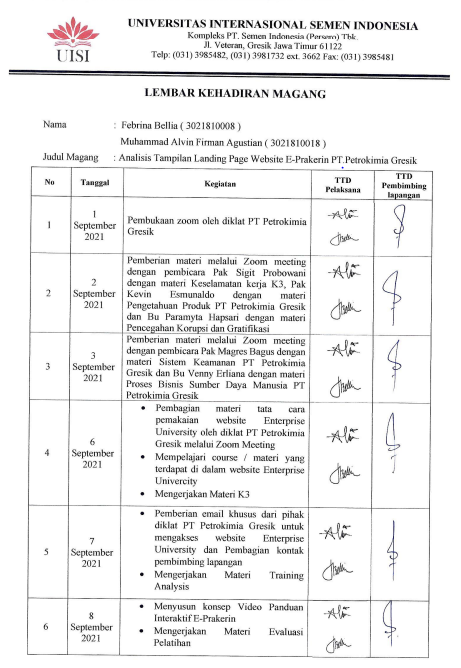 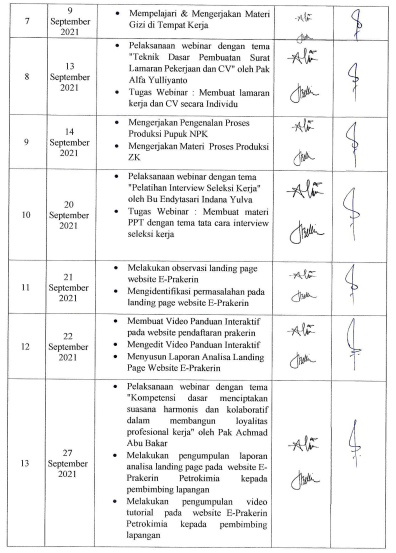 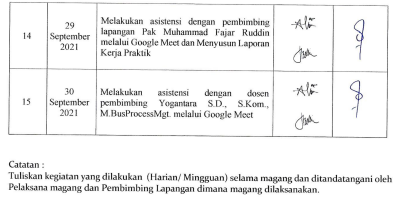 Lampiran Lembar Pengesahan Kerja Praktik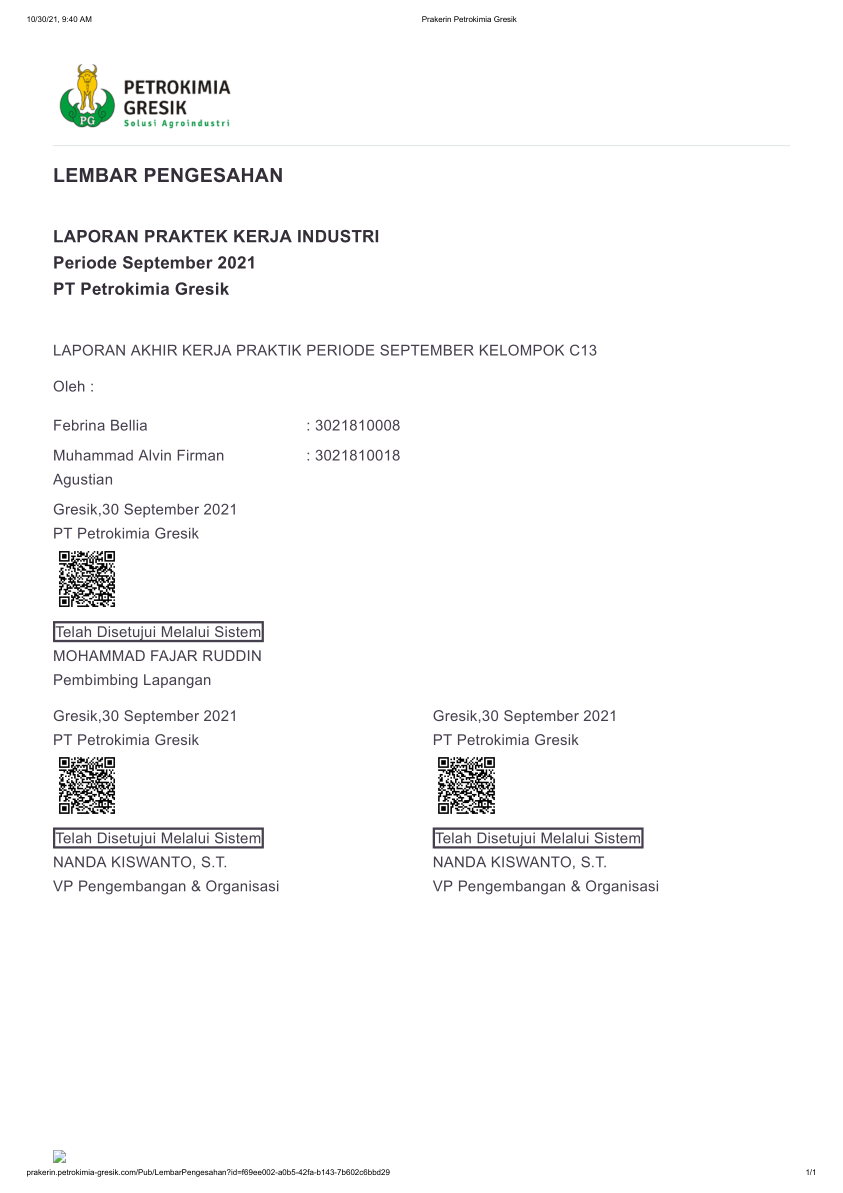 Lampiran Surat Keterangan Selesai Kerja Praktik Febrina Bellia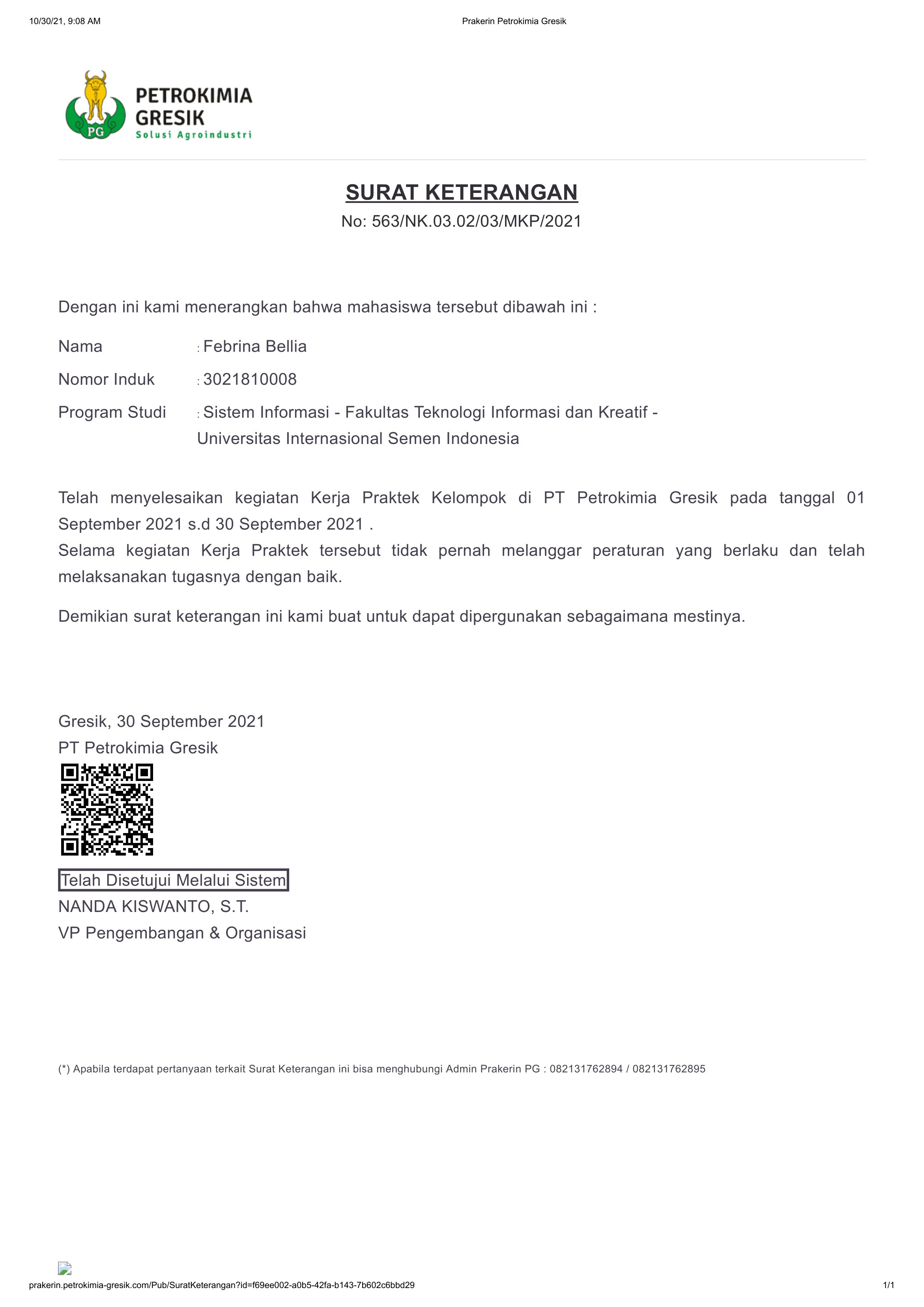 Lampiran Surat Keterangan Selesai Kerja Praktik 
Muhammad Alvin Firman Agustian 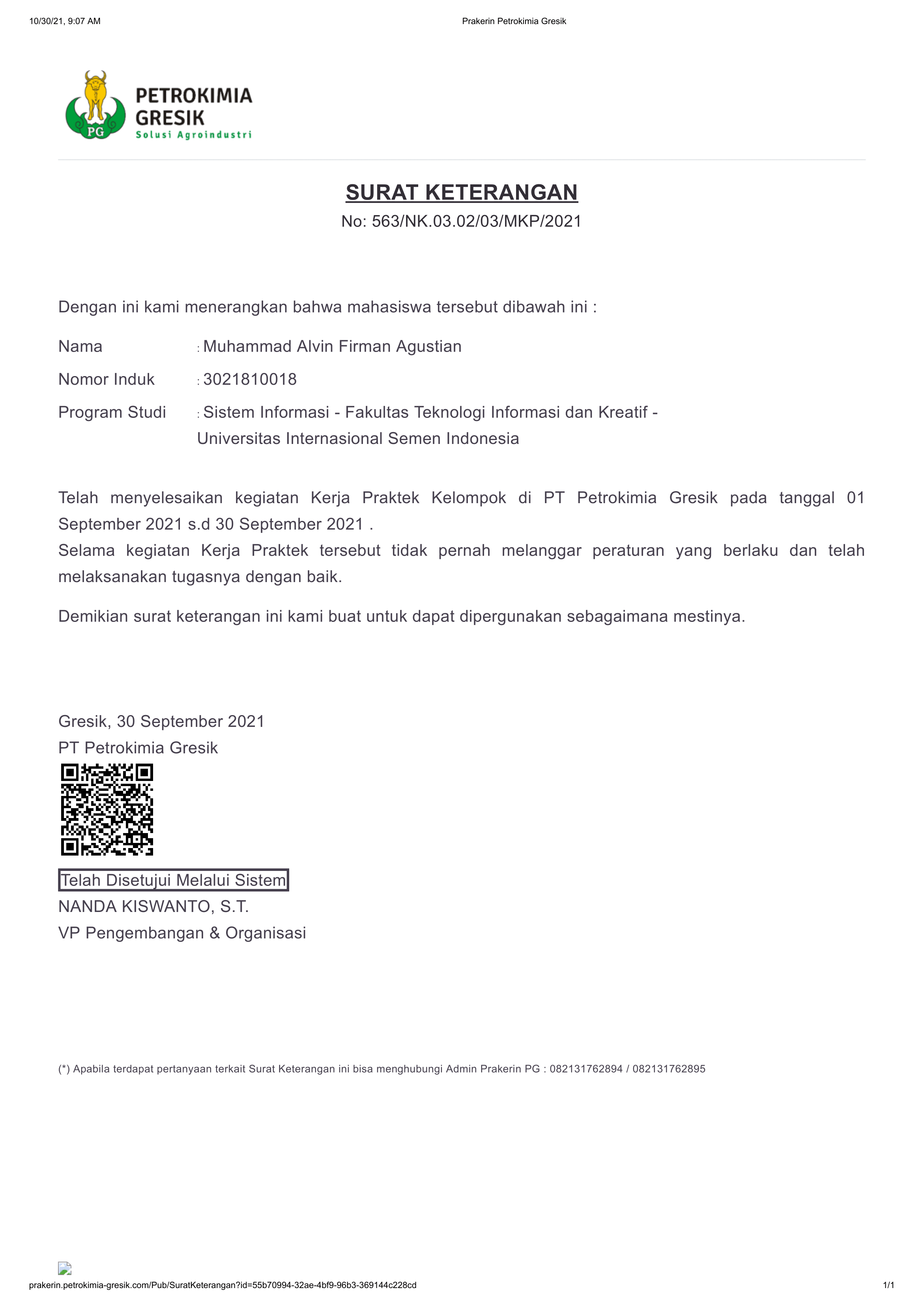 Lampiran Dokumentasi Kegiatan Kerja Praktik Dokumentasi Acara Webinar Praktik Kerja E-Prakerin setiap hari Senin selama periode praktik kerja 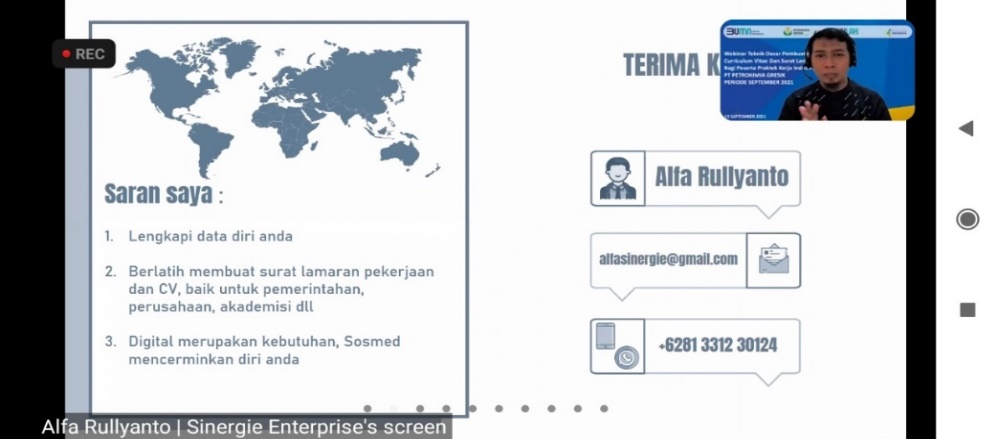 Dokumentasi Asistensi dengan pembimbing Lapangan melalui Google Meet 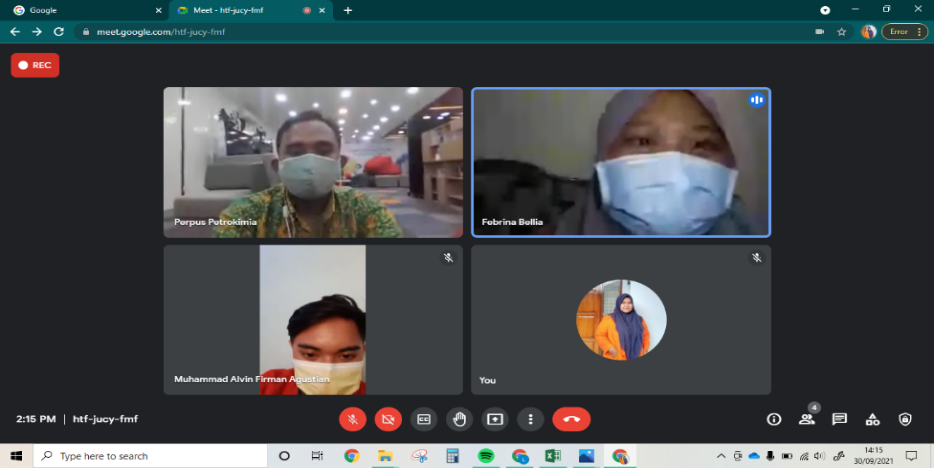 Dokumentasi Asistensi dengan Dosen Pembimbing : Bapak Yogantara Yogantara S.D., S.Kom., M.BusProcessMgt. melalui Google Meet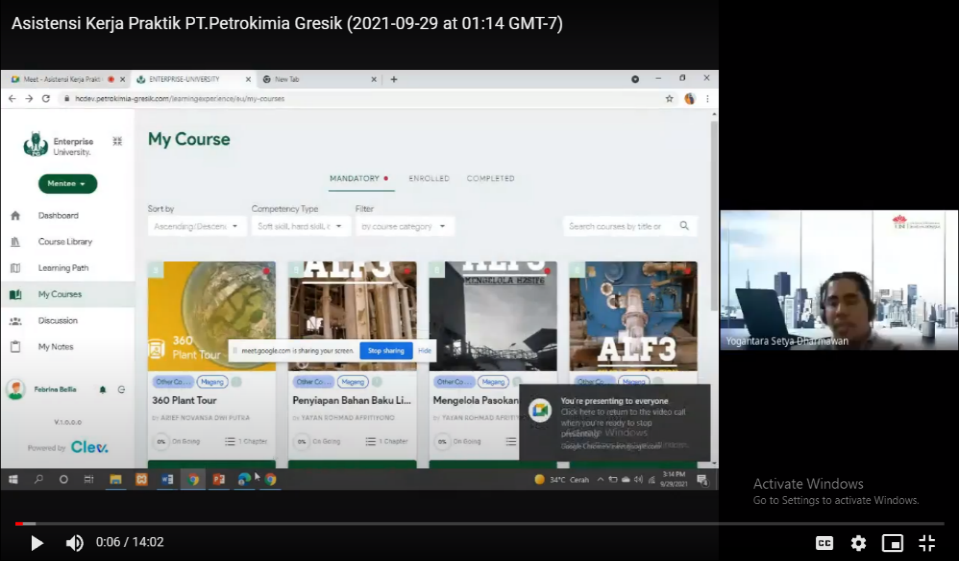 Lampiran Penilaian Kerja Praktik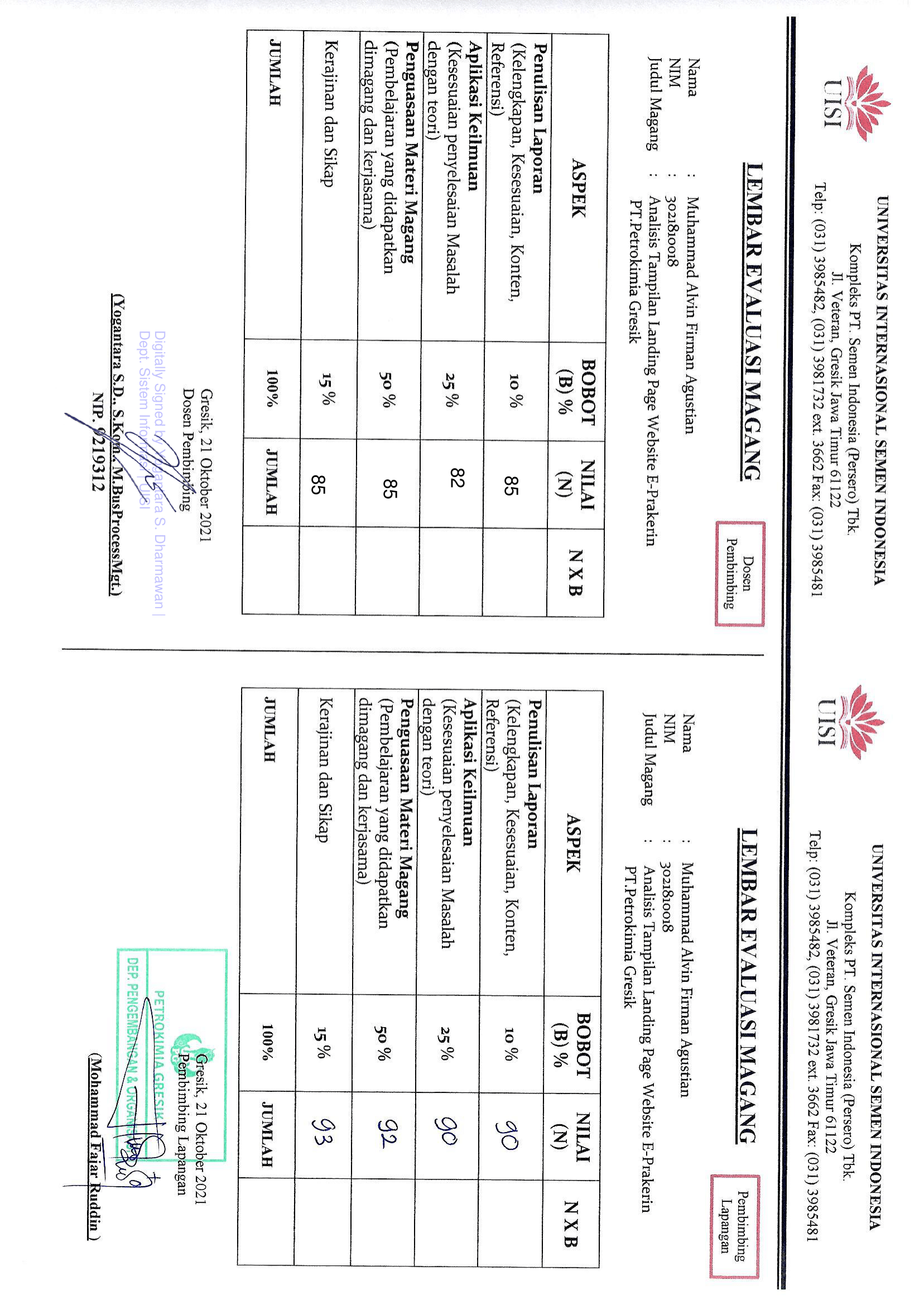 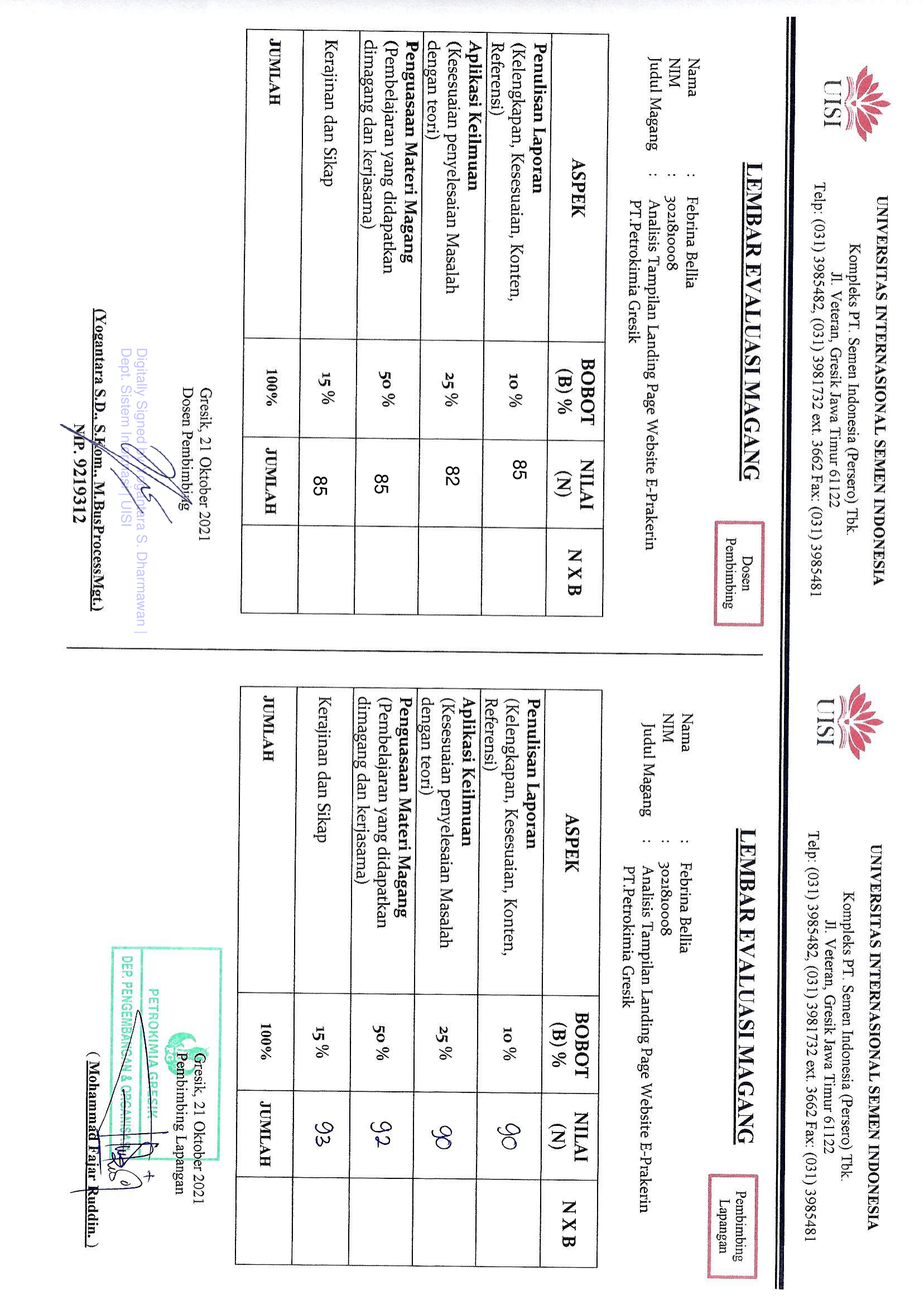 Lampiran Asistensi Kerja Praktik Febrina Bellia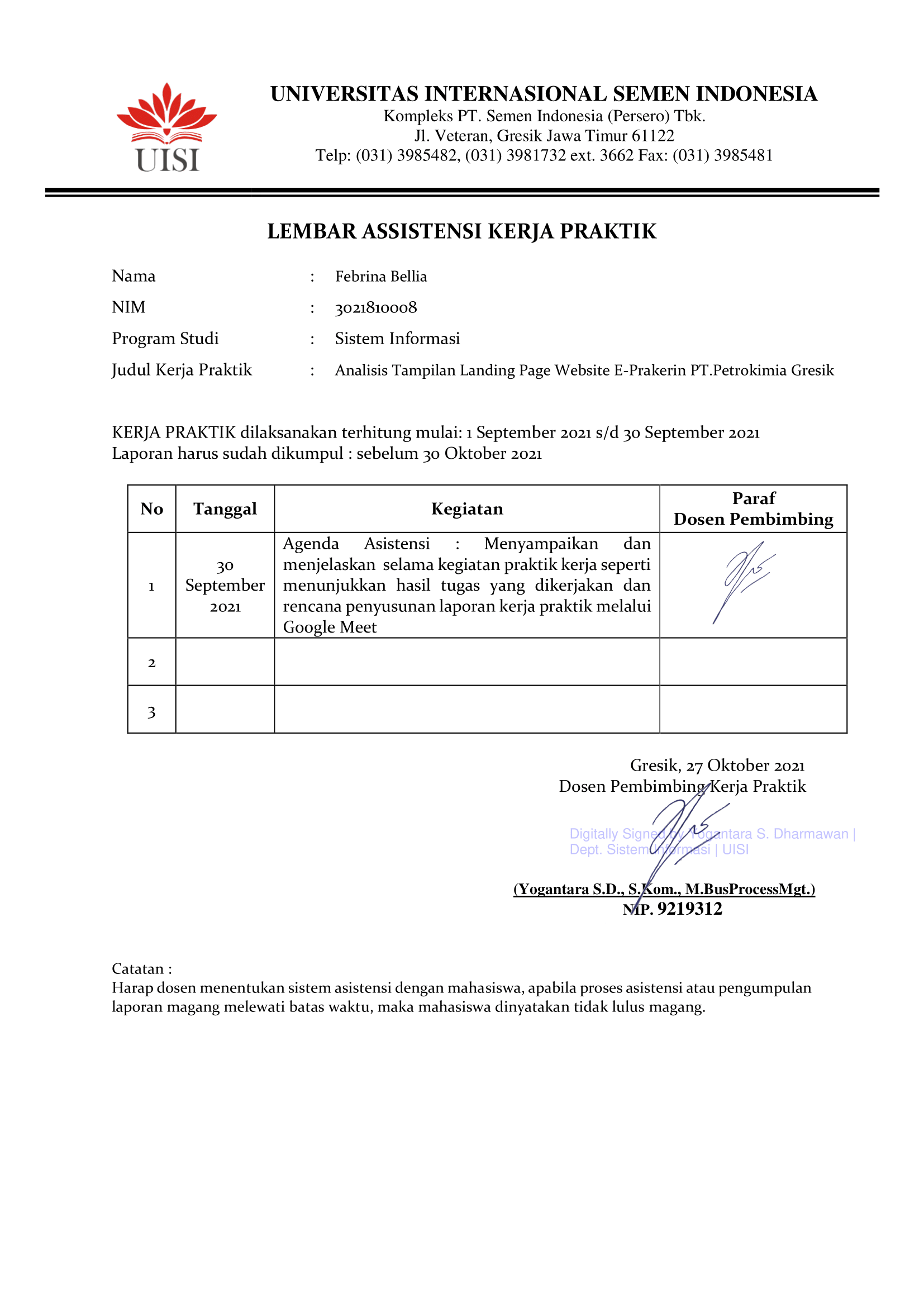 Lampiran Asistensi Kerja Praktik Muhammad Alvin Firman Agustian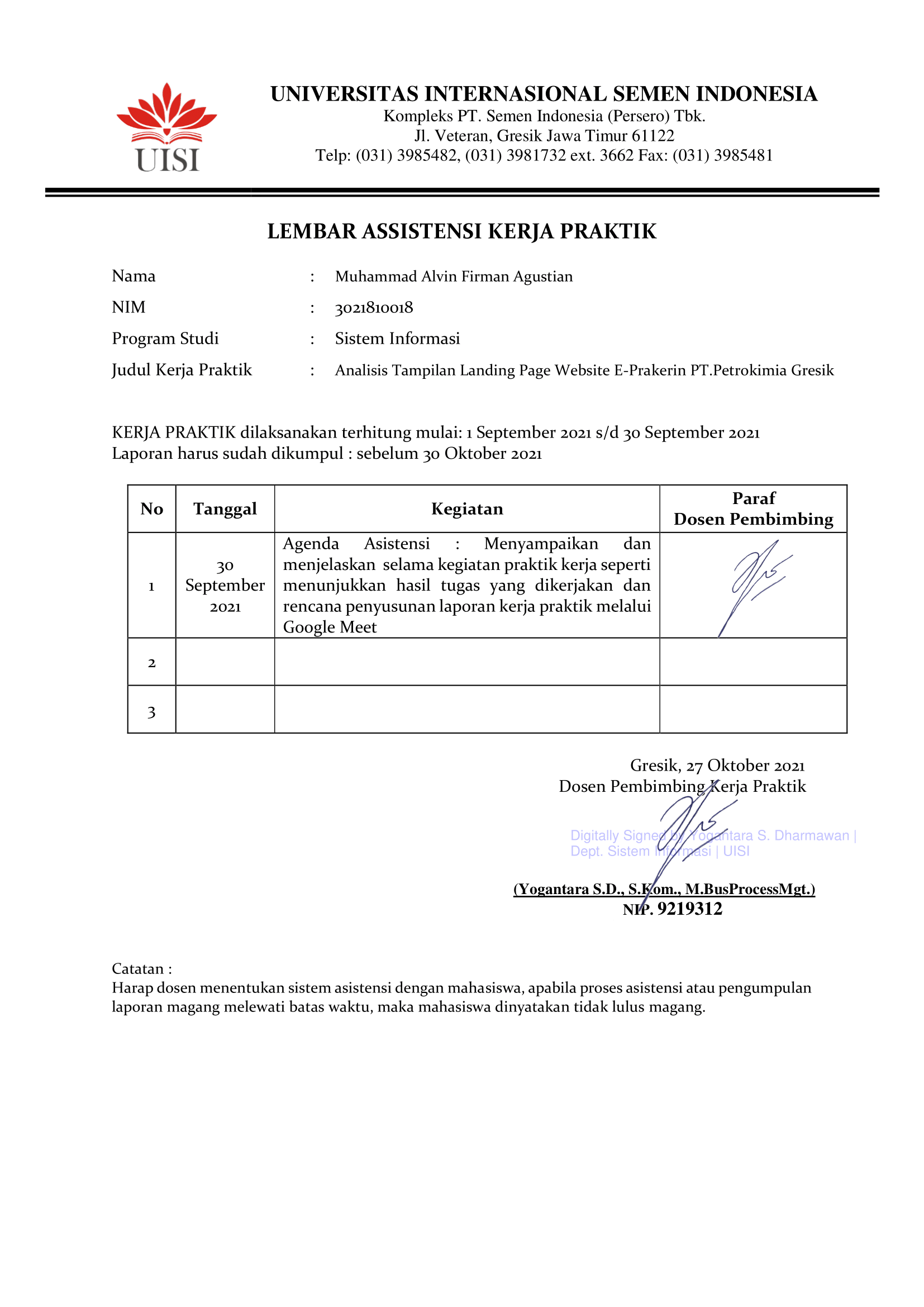 Mengetahui,Kepala Prodi Sistem Informasi UISIYogantara S.D., S.Kom., M.BusProcessMgt.NIP. 9219312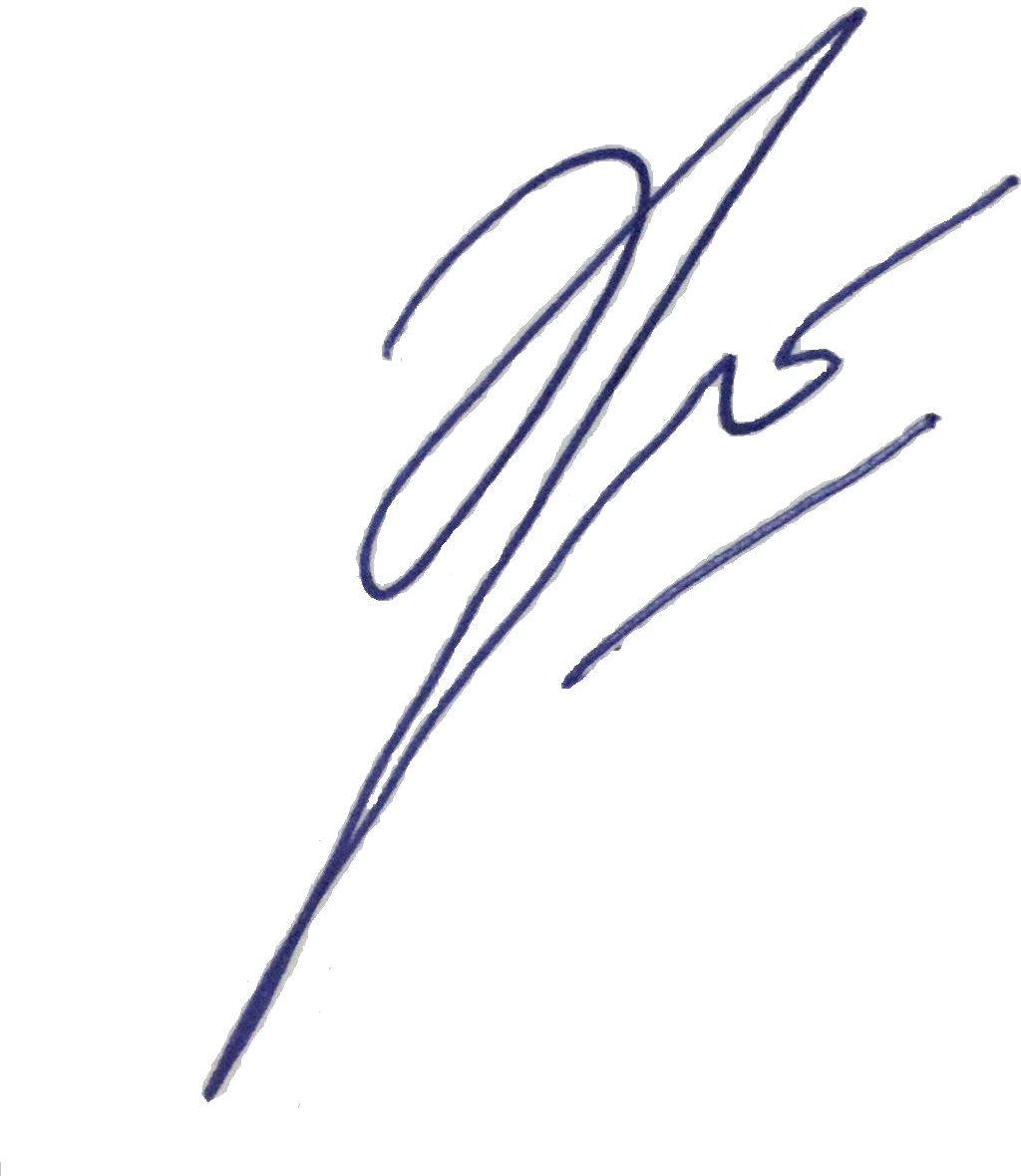 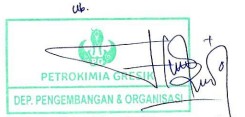 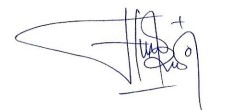 Menyetujui,Dosen Pembimbing Kerja PraktikYogantara S.D., S.Kom., M.BusProcessMgt.NIP. 9219312Mengetahui, VP Pengembangan & Organisasi PT Petrokimia GresikMenyetujui, Pembimbing LapanganMohammad Fajar RuddinMohammad Fajar RuddinKegiatanSeptember 2021September 2021September 2021September 2021September 2021September 2021September 2021September 2021September 2021September 2021September 2021September 2021September 2021September 2021September 2021Kegiatan12367891314202122272930Pembukaan Kerja Praktik Periode September melalui zoom meetingPengenalan profil PT Petrokimia Gresik (Induksi) melalui zoom meeting Webinar sosialisasi tata cara penggunaan website Enterprise UniversityMengerjakan Course / materi dari website Enterprise UniversityPengerjaan Tugas Analisa landing page Website E-PrakerinPengerjaan Tugas Membuat Video Panduan Interaktif Website E-PrakerinPengumpulan Tugas Laporan Analisa dan Video Panduan Interaktif Website E-PrakerinAsistensi dengan Pembimbing Lapangan melalui  Google Meet dan menyusun Laporan Kerja PraktikAsistensi dengan Dosen Pembimbing melalui Google Meet